招标文件 （货物） （电子招投标）项目编号：CBNB-20246057G   项目名称：宁海县公安局“海防天眼”项目采购人：宁海县公安局采购代理机构：宁波中基国际招标有限公司二〇二四年四月目  录第一部分 招标公告项目概况（宁海县公安局“海防天眼”项目）招标项目的潜在投标人应在政采云平台（https://www.zcygov.cn/）获取（下载）招标文件，并于2024年  月  日13点30分00秒（北京时间）前递交（上传）投标文件。一、项目基本情况                                                项目编号：CBNB-20246057G    项目名称：宁海县公安局“海防天眼”项目    预算金额（元）：2000000.00最高限价（元）：1970000.00采购需求：标项名称：宁海县公安局“海防天眼”项目数量：1项预算金额（元）：2000000.00简要规格描述或项目基本概况介绍、用途：本项目采购近海小物标雷达系统等；具体以招标文件第三部分采购需求为准，供应商可点击本公告下方“浏览采购文件”查看采购需求。备注：组成联合体的成员数量不超过2个。合同履约期限：合同签订后5个月内完成安装调试和试运行并通过最终验收。本项目接受联合体投标：是；否。二、申请人的资格要求：1. 满足《中华人民共和国政府采购法》第二十二条规定；未被“信用中国”（www.creditchina.gov.cn）、中国政府采购网（www.ccgp.gov.cn）列入失信被执行人、重大税收违法案件当事人名单（重大税收违法失信主体）、政府采购严重违法失信行为记录名单；2. 以联合体形式投标的，提供联合协议；3. 落实政府采购政策需满足的资格要求：无；专门面向中小企业货物全部由符合政策要求的中小企业制造，提供中小企业声明函；货物全部由符合政策要求的小微企业制造，提供中小企业声明函；要求以联合体形式参加，提供联合协议和中小企业声明函，联合协议中中小企业合同金额应当达到  %，其中小微企业合同金额应当达到 %；如果供应商本身提供所有标的均由中小企业制造、承建或承接，并相应达到了前述比例要求，视同符合了资格条件，无需再与其他中小企业组成联合体参加政府采购活动，无需提供联合协议；要求合同分包，提供分包意向协议和中小企业声明函，分包意向协议中中小企业合同金额应当达到  %，其中小微企业合同金额应当达到 %；如果供应商本身提供所有标的均由中小企业制造、承建或承接，并相应达到了前述比例要求，视同符合了资格条件，无需再向中小企业分包，无需提供分包意向协议；4.本项目的特定资格要求：无；5.单位负责人为同一人或者存在直接控股、管理关系的不同供应商，不得参加同一合同项下的政府采购活动；为采购项目提供整体设计、规范编制或者项目管理、监理、检测等服务后不得再参加该采购项目的其他采购活动。6.未在中国裁判文书网有行贿犯罪相关记录（以投标截止日当天中国裁判文书网查询结果为准，如相关记录已失效，供应商需提供相关证明资料；若在开标当天因不可抗力事件导致无法查询且一时无法恢复查询的，可在成交公示期间对成交候选人进行事后查询。成交候选人在中国裁判文书网有行贿犯罪相关记录，采购单位将依法取消其成交资格）。三、获取招标文件 时间：2024年  月  日至2024年  月  日，每天上午00:00至12:00 ，下午12:00至23:59（北京时间，线上获取法定节假日均可，线下获取文件法定节假日除外）地点（网址）：政采云平台（https://www.zcygov.cn/） 方式：供应商登录政采云平台https://www.zcygov.cn/在线申请获取采购文件（进入“项目采购”应用，在获取采购文件菜单中选择项目，申请获取采购文件）。 售价（元）：0 四、提交投标文件截止时间、开标时间和地点提交投标文件截止时间：2024年  月  日13点30分00秒（北京时间）投标地点（网址）：政府采购云平台（http://www.zcygov.cn/）。开标时间：2024年  月  日13点30分00秒开标地点（网址）：政府采购云平台（http://www.zcygov.cn/）。五、公告期限 自本公告发布之日起5个工作日。六、其他补充事宜  1.《浙江省财政厅关于进一步发挥政府采购政策功能全力推动经济稳进提质的通知》 （浙财采监（2022）3号）、《浙江省财政厅关于进一步促进政府采购公平竞争打造最优营商环境的通知》（浙财采监（2021）22号）、《浙江省财政厅关于进一步加大政府采购支持中小企业力度助力扎实稳住经济的通知》 （浙财采监（2022）8号）已分别于2022年1月29日、2022年2月1日和2022年7月1日开始实施，此前有关规定与上述文件内容不一致的，按上述文件要求执行。 2.根据《浙江省财政厅关于进一步促进政府采购公平竞争打造最优营商环境的通知》（浙财采监（2021）22号）文件关于“健全行政裁决机制”要求，鼓励供应商在线提起询问，路径为：政采云－项目采购－询问质疑投诉－询问列表：鼓励供应商在线提起质疑，路径为：政采云－项目采购－询问质疑投诉－质疑列表。质疑供应商对在线质疑答复不满意的，可在线提起投诉，路径为：浙江政府服务网－政府采购投诉处理－在线办理。3.供应商认为招标文件使自己的权益受到损害的，可以自获取招标文件之日或者招标文件公告期限届满之日（公告期限届满后获取招标文件的，以公告期限届满之日为准）起7个工作日内，以书面形式向采购人和采购代理机构提出质疑。质疑供应商对采购人、采购代理机构的答复不满意或者采购人、采购代理机构未在规定的时间内作出答复的，可以在答复期满后十五个工作日内向同级政府采购监督管理部门投诉。质疑函范本、投诉书范本请到浙江政府采购网下载专区下载。4.其他事项：（1）需要落实的政府采购政策：包括节约资源、保护环境、支持创新、促进中小企业发展等。详见招标文件的第二部分总则。（2）电子招投标的说明：①电子招投标：本项目以数据电文形式，依托“政府采购云平台（www.zcygov.cn）”进行招投标活动，不接受纸质投标文件；②投标准备：注册账号－－点击“商家入驻”，进行政府采购供应商资料填写；申领CA数字证书---申领流程详见“浙江政府采购网-下载专区－电子交易客户端-CA驱动和申领流程”；安装“政采云电子交易客户端”----前往“浙江政府采购网-下载专区－电子交易客户端”进行下载并安装；③招标文件的获取：使用账号登录或者使用CA登录政采云平台；进入“项目采购”应用，在获取采购文件菜单中选择项目，获取招标文件；④投标文件的制作（文件后缀为：jmbs）：在“政采云电子交易客户端”中完成“填写基本信息”、“导入投标文件”、“标书关联”、“标书检查”、“电子签名”、“生成电子标书”等操作；⑤采购人、采购代理机构将依托政采云平台完成本项目的电子交易活动，平台不接受未按上述方式获取招标文件的供应商进行投标活动；⑥对未按上述方式获取招标文件的供应商对该文件提出的质疑，采购人或采购代理机构将不予处理；⑦不提供招标文件纸质版；⑧投标文件的传输递交：投标供应商在投标截止时间前将加密的投标文件上传至政府采购云平台，还可以在投标截止时间前直接提交或者以邮政快递方式递交备份投标文件1份。备份投标文件（文件后缀为：bfbs）的制作、存储、密封详见招标文件第二部分第15点—“备份投标文件”；⑨投标文件的解密：投标供应商按照平台提示和招标文件的规定在半小时内完成在线解密。通过“政府采购云平台”上传递交的投标文件无法按时解密，投标供应商递交了备份投标文件的，以备份投标文件为依据，否则视为投标文件撤回。通过“政府采购云平台”上传递交的投标文件已按时解密的，备份投标文件自动失效。投标供应商仅提交备份投标文件，未在电子交易平台传输递交投标文件的，投标无效；⑩具体操作指南：详见政采云平台“服务中心－帮助文档－项目采购－操作流程－电子招投标－政府采购项目电子交易管理操作指南－供应商”。（3）招标文件公告期限与招标公告的公告期限一致。（4）《第一部分  招标公告》中二、申请人的资格要求：第一条中的“重大税收违法案件当事人名单”即为“重大税收违法失信主体”。七、对本次采购提出询问、质疑、投诉，请按以下方式联系1.采购人信息采 购 人：宁海县公安局地    址： 宁波市宁海县桃源街道金水东路1号传    真：/项目联系人（询问）：吴老师项目联系方式（询问）：0574-65347071质疑联系人：王肖文质疑联系方式：0574-653471832.采购代理机构信息名    称：宁波中基国际招标有限公司地    址：宁波市鄞州区天童南路666号中基大厦19楼传    真：0574-87425373项目联系人（询问）：孔晖项目联系方式（询问）：0574-87425279质疑联系人：王莹巧质疑联系方式：0574-874253703.同级政府采购监督管理部门：名    称：宁海县政府采购管理办公室             地    址：宁海县跃龙街道桃源中路218号            传    真：0574-65265612            联系人 ：王老师             投诉电话：0574-65265668 若对项目采购电子交易系统操作有疑问，可登录政采云（https://www.zcygov.cn/），点击右侧咨询小采，获取采小蜜智能服务管家帮助，或拨打政采云服务热线“95763”获取热线服务帮助。CA问题联系电话（人工）：汇信CA 400-888-4636；天谷CA 400-087-8198。第二部分 投标人须知前附表一、总则1. 适用范围本招标文件适用于该项目的招标、投标、开标、资格审查及信用信息查询、评标、定标、合同、验收等行为（法律、法规另有规定的，从其规定）。   2.定义2.1 “采购人”系指招标公告中载明的本项目的采购人。2.2 “采购代理机构”系指招标公告中载明的本项目的采购代理机构。2.3 “投标人”系指是指响应招标、参加投标竞争的法人、其他组织或者自然人。2.4 “负责人”系指法人企业的法定负责人，或其他组织为法律、行政法规规定代表单位行使职权的主要负责人，或自然人本人。2.5“电子签名”系指数据电文中以电子形式所含、所附用于识别签名人身份并表明签名人认可其中内容的数据；“公章”系指单位法定名称章。因特殊原因需要使用冠以法定名称的业务专用章的，投标时须提供《业务专用章使用说明函》（附件4）。2.6“电子交易平台”系指本项目政府采购活动所依托的政府采购云平台（https://www.zcygov.cn/）。2.7 “▲” 系指实质性要求条款，“” 系指适用本项目的要求，“” 系指不适用本项目的要求。3. 采购项目需要落实的政府采购政策3.1 本项目原则上采购本国生产的货物、工程和服务，不允许采购进口产品。除非采购人采购进口产品，已经在采购活动开始前向财政部门提出申请并获得财政部门审核同意，且在采购需求中明确规定可以采购进口产品（但如果因信息不对称等原因，仍有满足需求的国内产品要求参与采购竞争的，采购人、采购代理机构不会对其加以限制，仍将按照公平竞争原则实施采购）；优先采购向我国企业转让技术、与我国企业签订消化吸收再创新方案的供应商的进口产品。3.2 支持绿色发展3.2.1采购人拟采购的产品属于品目清单范围的，采购人及其委托的采购代理机构将依据国家确定的认证机构出具的、处于有效期之内的节能产品、环境标志产品认证证书，对获得证书的产品实施政府优先采购或强制采购。投标人须按招标文件要求提供相关产品认证证书。▲采购人拟采购的产品属于政府强制采购的节能产品品目清单范围的，投标人相应的投标产品未获得国家确定的认证机构出具的、处于有效期之内的节能产品认证证书的，投标无效。3.2.2纳入政府采购管理的修缮、装修类项目采购建材的，鼓励采购单位将绿色建材性能、指标等作为实质性条件纳入采购文件和合同，具体性能指标要求参考相关绿色建材政府采购需求标准。3.2.3为助力打好污染防治攻坚战，推广使用绿色包装，政府采购货物、工程和服务项目中涉及商品包装和快递包装的，供应商提供产品及相关快递服务的具体包装要求要参考《商品包装政府采购需求标准（试行）》《快递包装政府采购需求标准（试行）》。鼓励采购单位优先采购秸秆环保板材等资源综合利用产品。鼓励采购单位优先采购绿色物流配送服务、提供新能源交通工具的租赁服务。3.2.4鼓励供应商在参加政府采购过程中开展绿色设计、选择绿色材料、打造绿色制造工艺、开展绿色运输、做好废弃产品回收处理，实现产品全周期的绿色环保。鼓励采购单位对其提高预付款比例、免收履约保证金。3.3支持中小企业发展3.3.1中小企业，是指在中华人民共和国境内依法设立，依据国务院批准的中小企业划分标准确定的中型企业、小型企业和微型企业，但与大企业的负责人为同一人，或者与大企业存在直接控股、管理关系的除外。符合中小企业划分标准的个体工商户，在政府采购活动中视同中小企业。3.3.2在政府采购活动中，投标人提供的货物符合下列情形的，享受中小企业扶持政策：在货物采购项目中，货物由中小企业制造，即货物由中小企业生产且使用该中小企业商号或者注册商标；在货物采购项目中，投标人提供的货物既有中小企业制造货物，也有大型企业制造货物的，不享受中小企业扶持政策。以联合体形式参加政府采购活动，联合体各方均为中小企业的，联合体视同中小企业。其中，联合体各方均为小微企业的，联合体视同小微企业。3.3.3对于未预留份额专门面向中小企业的政府采购货物项目，以及预留份额政府采购货物项目中的非预留部分标项，对小型和微型企业的投标报价给予10%的扣除，用扣除后的价格参与评审。接受大中型企业与小微企业组成联合体或者允许大中型企业向一家或者多家小微企业分包的政府采购货物项目，对于联合协议或者分包意向协议约定小微企业的合同份额占到合同总金额30%以上的，对联合体或者大中型企业的报价给予4%的扣除，用扣除后的价格参加评审。组成联合体或者接受分包的小微企业与联合体内其他企业、分包企业之间存在直接控股、管理关系的，不享受价格扣除优惠政策。3.3.4符合《关于促进残疾人就业政府采购政策的通知》（财库〔2017〕141号）规定的条件并提供《残疾人福利性单位声明函》（附件1）的残疾人福利性单位视同小型、微型企业；3.3.5符合《关于政府采购支持监狱企业发展有关问题的通知》（财库[2014]68号）规定的监狱企业并提供由省级以上监狱管理局、戒毒管理局（含新疆生产建设兵团）出具的属于监狱企业证明文件的，视同为小型、微型企业。3.3.6可享受中小企业扶持政策的投标人应按照招标文件格式要求提供《中小企业声明函》，投标人提供的《中小企业声明函》与实际情况不符的，不享受中小企业扶持政策。声明内容不实的，属于提供虚假材料谋取中标、成交的，依法承担法律责任。3.3.7中小企业享受扶持政策获得政府采购合同的，小微企业不得将合同分包给大中型企业，中型企业不得将合同分包给大型企业。3.4支持创新发展3.4.1 采购人优先采购被认定为首台套产品和“制造精品”的自主创新产品。3.4.2首台套产品被纳入《首台套产品推广应用指导目录》之日起3年内，以及产品核心技术高于国内领先水平，并具有明晰自主知识产权的“制造精品”产品，自认定之日起2年内视同已具备相应销售业绩，参加政府采购活动时业绩分值为满分。3.5平等对待内外资企业和符合条件的破产重整企业平等对待内外资企业和符合条件的破产重整企业，切实保障企业公平竞争，平等维护企业的合法利益。
4. 询问、质疑、投诉4.1在线询问、质疑、投诉根据《浙江省财政厅关于进一步促进政府采购公平竞争打造最优营商环境的通知》（浙财采监（2021）22号）文件关于“健全行政裁决机制”要求，鼓励供应商在线提起询问，路径为：政采云－项目采购－询问质疑投诉－询问列表；鼓励供应商在线提起质疑，路径为：政采云－项目采购－询问质疑投诉－质疑列表。质疑供应商对在线质疑答复不满意的，可在线提起投诉，路径为：浙江政府服务网－政府采购投诉处理－在线办理。4.2供应商询问供应商对政府采购活动事项有疑问的，可以提出询问，采购人或者采购代理机构应当在3个工作日内对供应商依法提出的询问作出答复，但答复的内容不得涉及商业秘密。供应商提出的询问超出采购人对采购代理机构委托授权范围的，采购代理机构应当告知供应商向采购人提出。4.3供应商质疑4.3.1提出质疑的供应商应当是参与所质疑项目采购活动的供应商。潜在供应商已依法获取其可质疑的招标文件的，可以对该文件提出质疑。4.3.2供应商认为招标文件、采购过程和中标结果使自己的权益受到损害的，可以在知道或者应知其权益受到损害之日起七个工作日内，以书面形式向采购人或者采购代理机构提出质疑，否则，采购人或者采购代理机构不予受理：4.3.2.1对招标文件提出质疑的，质疑期限为供应商获得招标文件之日或者招标文件公告期限届满之日起计算。4.3.2.2对采购过程提出质疑的，质疑期限为各采购程序环节结束之日起计算。4.3.2.3对采购结果提出质疑的，质疑期限自采购结果公告期限届满之日起计算。4.3.3供应商提出质疑应当提交质疑函和必要的证明材料。质疑函应当包括下列内容：　　4.3.3.1供应商的姓名或者名称、地址、邮编、联系人及联系电话；　　4.3.3.2质疑项目的名称、编号；　　4.3.3.3具体、明确的质疑事项和与质疑事项相关的请求；　　4.3.3.4事实依据；　　4.3.3.5必要的法律依据；4.3.3.6提出质疑的日期。供应商提交的质疑函需一式三份。供应商为自然人的，应当由本人签字；供应商为法人或者其他组织的，应当由法定代表人、主要负责人，或者其授权代表签字或者盖章，并加盖公章。质疑函范本及制作说明详见附件2。4.3.4对同一采购程序环节的质疑，供应商须在法定质疑期内一次性提出。4.3.5采购人或者采购代理机构应当在收到供应商的书面质疑后七个工作日内作出答复，并以书面形式通知质疑供应商和其他与质疑处理结果有利害关系的政府采购当事人，但答复的内容不得涉及商业秘密。根据《浙江省财政厅关于进一步加强政府采购公平竞争打造最优营商环境的通知》（浙财采监〔2021〕22号），采购人或者采购代理机构在质疑回复后5个工作日内，在浙江政府采购网的“其他公告”栏目公开质疑答复，答复内容应当完整。质疑函作为附件上传。4.3.6询问或者质疑事项可能影响采购结果的，采购人应当暂停签订合同，已经签订合同的，应当中止履行合同。4.4供应商投诉4.4.1质疑供应商对采购人、采购代理机构的答复不满意或者采购人、采购代理机构未在规定的时间内作出答复的，可以在答复期满后十五个工作日内向同级政府采购监督管理部门提出投诉。4.4.2供应商投诉的事项不得超出已质疑事项的范围，基于质疑答复内容提出的投诉事项除外。4.4.3供应商投诉应当有明确的请求和必要的证明材料。4.4.4以联合体形式参加政府采购活动的，其投诉应当由组成联合体的所有供应商共同提出。4.4.5投诉材料寄送相关信息详见《第一部分  招标公告》。投诉书范本及制作说明详见附件3。二、招标文件的构成、澄清、修改5．招标文件的构成5.1 招标文件包括下列文件及附件：5.1.1招标公告；5.1.2投标人须知；5.1.3采购需求；5.1.4评标办法；5.1.5拟签订的合同文本；5.1.6应提交的有关格式范例。5.2与本项目有关的澄清或者修改的内容为招标文件的组成部分。6.招标文件的澄清、修改6.1已获取招标文件的潜在投标人，若有问题需要澄清，应于投标截止时间前，以书面形式向采购代理机构提出。6.2采购代理机构对招标文件进行澄清或修改的，将同时通过电子交易平台通知已获取招标文件的潜在投标人。依法应当公告的，将按规定公告，同时视情况延长投标截止时间和开标时间。该澄清或者修改的内容为招标文件的组成部分。三、投标7.招标文件的获取详见招标公告中获取招标文件的时间期限、地点、方式及招标文件售价。8.开标前答疑会或现场考察采购人组织潜在投标人现场考察或者召开开标前答疑会的，潜在投标人按第二部分投标人须知前附表的规定参加现场考察或者开标前答疑会。9.投标保证金本项目不需缴纳投标保证金。10. 投标文件的语言投标文件及投标人与采购有关的来往通知、函件和文件均应使用中文。11. 投标文件的组成11.1资格文件：11.1.1符合参加政府采购活动应当具备的一般条件的承诺函；11.1.2联合协议（如果有）；11.1.3落实政府采购政策需满足的资格要求（如果有）；11.1.4本项目的特定资格要求（如果有）。11.2商务技术文件：11.2.1投标函；11.2.2授权委托书或法定代表人（单位负责人、自然人本人）身份证明；11.2.3分包意向协议（如果有）；11.2.4符合性审查资料；11.2.5评标标准相应的商务技术资料；11.2.6商务技术偏离表；11.2.7政府采购供应商廉洁自律承诺书；11.3报价文件：11.3.1开标一览表（报价表）；11.3.2中小企业声明函。投标文件含有采购人不能接受的附加条件的，投标无效；投标人提供虚假材料投标的，投标无效。12. 投标文件的编制12.1投标文件分为资格文件、商务技术文件、报价文件三部分。各投标人在编制投标文件时请按照招标文件第六部分规定的格式进行，混乱的编排导致投标文件被误读或评标委员会查找不到有效文件是投标人的风险。12.2投标人进行电子投标应安装客户端软件—“政采云电子交易客户端”，并按照招标文件和电子交易平台的要求编制并加密投标文件。投标人未按规定加密的投标文件，电子交易平台将拒收并提示。12.3使用“政采云电子交易客户端”需要提前申领CA数字证书，申领流程请自行前往“浙江政府采购网-下载专区－电子交易客户端-CA驱动和申领流程”进行查阅。13.投标文件的签署、盖章13.1投标文件按照招标文件第六部分格式要求进行签署、盖章。▲投标人的投标文件未按照招标文件要求签署、盖章的，其投标无效。13.2为确保网上操作合法、有效和安全，投标人应当在投标截止时间前完成在“政府采购云平台”的身份认证，确保在电子投标过程中能够对相关数据电文进行加密和使用电子签名。13.3招标文件对投标文件签署、盖章的要求适用于电子签名。14. 投标文件的提交、补充、修改、撤回14.1供应商应当在投标截止时间前完成投标文件的传输递交，并可以补充、修改或者撤回投标文件。补充或者修改投标文件的，应当先行撤回原文件，补充、修改后重新传输递交。投标截止时间前未完成传输的，视为撤回投标文件。投标截止时间后递交的投标文件，电子交易平台将拒收。14.2电子交易平台收到投标文件，将妥善保存并即时向供应商发出确认回执通知。在投标截止时间前，除供应商补充、修改或者撤回投标文件外，任何单位和个人不得解密或提取投标文件。14.3采购人、采购代理机构可以视情况延长投标文件提交的截止时间。在上述情况下，采购代理机构与投标人以前在投标截止期方面的全部权利、责任和义务，将适用于延长至新的投标截止期。15.备份投标文件（文件后缀为：bfbs）15.1投标人在电子交易平台传输递交投标文件后，还可以在投标截止时间前直接提交或者以邮政快递方式递交备份投标文件1份，但采购人、采购代理机构不强制或变相强制投标人提交备份投标文件。15.2备份投标文件须在“政采云投标客户端”制作生成，并储存在U盘等存储介质中。备份投标文件应当密封包装并在包装上加盖公章并注明投标项目名称，投标人名称（联合体投标的，包装物封面需注明联合体投标，并注明联合体成员各方的名称和联合协议中约定的牵头人的名称）。不符合上述制作、存储、密封规定的备份投标文件将被视为无效或者被拒绝接收。15.3直接提交备份投标文件的，投标人应于投标截止时间前在招标公告中载明的开标地点将备份投标文件提交给采购代理机构，采购代理机构将拒绝接受逾期送达的备份投标文件。15.4以邮政快递方式递交备份投标文件的，投标人应先将备份投标文件按要求密封和标记，再进行邮政快递包装后邮寄。备份投标文件须在投标截止时间之前送达招标文件第二部分投标人须知前附表规定的备份投标文件送达地点；送达时间以签收人签收时间为准。采购代理机构将拒绝接受逾期送达的备份投标文件。邮寄过程中，电子备份投标文件发生泄露、遗失、损坏或延期送达等情况的，由投标人自行负责。15.5投标人仅提交备份投标文件，未在电子交易平台传输递交投标文件的，投标无效。16.投标文件的无效处理有招标文件第四部分4.2规定的情形之一的，投标无效：17.投标有效期17.1投标有效期为从提交投标文件的截止之日起90天。▲投标人的投标文件中承诺的投标有效期少于招标文件中载明的投标有效期的，投标无效。17.2投标文件合格投递后，自投标截止日期起，在投标有效期内有效。17.3在原定投标有效期满之前，如果出现特殊情况，采购代理机构可以以书面形式通知投标人延长投标有效期。投标人同意延长的，不得要求或被允许修改其投标文件，投标人拒绝延长的，其投标无效。四、开标、资格审查与信用信息查询18.开标 18.1采购代理机构按照招标文件规定的时间通过电子交易平台组织开标，所有投标人均应当准时在线参加。投标人不足3家的，不得开标。　18.2开标时，电子交易平台按开标时间自动提取所有投标文件。采购代理机构依托电子交易平台发起开始解密指令，投标人按照平台提示和招标文件的规定在半小时内完成在线解密。18.2.1具体开标程序：第一阶段：（1）投标截止时间后，供应商登录政府采购云平台，用“项目采购－开标评标”功能对电子投标文件进行在线解密，在线解密电子投标文件时间为开标时间后30分钟内。（2）在政府采购云平台开启已解密供应商的“资格文件、商务技术文件”，并做开标记录；第二阶段：（1）在政府采购云平台宣告第一阶段评审无效供应商名单及理由；（2）公布经第一阶段评审符合招标文件要求的供应商的商务技术得分情况；（3）在政府采购云平台开启除第一阶段无效标外的供应商的“报价文件”，并做开标记录；（4）在政府采购云平台公布评审结果。（5）开标会议结束。　18.3投标文件未按时解密，投标人提供了备份投标文件的，以备份投标文件作为依据，否则视为投标文件撤回。投标文件已按时解密的，备份投标文件自动失效。　19、资格审查19.1采购人或采购代理机构依据法律法规和招标文件的规定，对投标人的资格进行审查。19.2投标人未按照招标文件要求提供与资格条件相应的有效资格证明材料的，视为投标人不具备招标文件中规定的资格要求，其投标无效。19.3对未通过资格审查的投标人，采购人或采购代理机构告知其未通过的原因。19.4合格投标人不足3家的，不再评标。20、信用信息查询20.1信用信息查询渠道及截止时间：采购代理机构将在资格审查时通过“信用中国”网站（www.creditchina.gov.cn）、中国政府采购网（www.ccgp.gov.cn）渠道查询投标人接受资格审查时的信用记录。20.2信用信息查询记录和证据留存的具体方式：现场查询的投标人的信用记录、查询结果经确认后将与采购文件一起存档。20.3信用信息的使用规则：经查询列入失信被执行人名单、重大税收违法案件当事人名单（重大税收违法失信主体）、政府采购严重违法失信行为记录名单的投标人将被拒绝参与政府采购活动。20.4联合体信用信息查询：两个以上的自然人、法人或者其他组织组成一个联合体，以一个供应商的身份共同参加政府采购活动的，应当对所有联合体成员进行信用记录查询，联合体成员存在不良信用记录的，视同联合体存在不良信用记录。五、评标21. 评标委员会将根据招标文件和有关规定，履行评标工作职责，并按照评标方法及评分标准，全面衡量各投标人对招标文件的响应情况。对实质上响应招标文件的投标人，按照评审因素的量化指标排出推荐中标的投标人的先后顺序，并按顺序提出授标建议。详见招标文件第四部分评标办法。六、定 标22. 确定中标供应商政府采购项目实行全流程电子化，评审报告送交、采购结果确定和结果公告均在线完成。为进一步提升采购结果确定效率，采购代理机构应当依法及时将评审报告在线送交采购人。采购单位应当自收到评审报告之日起5个工作日内在线确定中标或者成交供应商。中标、成交通知书和中标、成交结果公告应当在规定时间内同时发出。注：按评审后得分由高到低顺序确定1名中标人。23. 中标通知与中标结果公告23.1自中标人确定之日起2个工作日内，采购代理机构通过电子交易平台向中标人发出中标通知书，同时编制发布采购结果公告。采购代理机构也可以以纸质形式进行中标通知。23.2中标结果公告内容包括采购人及其委托的采购代理机构的名称、地址、联系方式，项目名称和项目编号，中标人名称、地址和中标金额，主要中标标的的名称、规格型号、数量、单价、服务要求，开标记录、资格审查情况、评审专家抽取规则、符合性审查情况、未中标情况说明、中标公告期限以及评审专家名单、评分汇总及明细。23.3公告期限为1个工作日。七、合同授予24. 合同主要条款详见第五部分拟签订的合同文本。25. 合同的签订25.1 采购人与中标人应当通过电子交易平台在中标通知书发出之日起三十日内，按照招标文件确定的事项签订政府采购合同，并在签订之日起2个工作日内将政府采购合同在浙江政府采购网上公告。鼓励有条件的采购人视情缩减采购合同签订时限，提高采购效率，杜绝“冷、硬、横、推”等不当行为。除不可抗力等特殊情况外，原则上应当在中标通知书发出之日起10个工作日内，与中标供应商按照采购文件确定的事项签订政府采购合同。25.2中标人按规定的日期、时间、地点，由法定代表人或其授权代表与采购人代表签订合同。如中标人为联合体的，由联合体成员各方法定代表人或其授权代表与采购人代表签订合同。25.3如签订合同并生效后，供应商无故拒绝或延期，除按照合同条款处理外，列入不良行为记录一次，并给予通报。25.4中标供应商拒绝与采购人签订合同的，采购人可以按照评审报告推荐的中标或者成交候选人名单排序，确定下一候选人为中标供应商，也可以重新开展政府采购活动。25.5采购合同由采购人与中标供应商根据招标文件、投标文件等内容通过政府采购电子交易平台在线签订，自动备案。26. 履约保证金拟签订的合同文本要求中标供应商提交履约保证金的，供应商应当以支票、汇票、本票或者金融机构、担保机构出具的保函等非现金形式提交。履约保证金的数额不得超过政府采购合同金额的1%，鼓励根据项目特点、供应商诚信等因素免收履约保证金或降低缴纳比例。鼓励和支持供应商以银行、保险公司出具的保函形式提供履约保证金。采购人不得拒收履约保函，项目验收结束后应及时退还，延迟退还的，应当按照合同约定和法律规定承担相应的赔偿责任。供应商可登录政采云平台－【金融服务】—【我的项目】—【已备案合同】以保函形式提供：1、供应商在合同列表选择需要投保的合同，点击[保函推荐]。2、在弹框里查看推荐的保函产品，供应商自行选择保函产品，点击[立即申请]。3、在弹框里填写保函申请信息。具体步骤：选择产品—填写供应商信息—选择中标项目—确认信息—等待保险/保函受理—确认保单—支付保费—成功出单。政采云金融专线400-903-9583。27.预付款采购单位应当在政府采购合同中约定预付款，对中小企业合同预付款比例原则上不低于合同金额的40%，不高于合同金额的70%；项目分年安排预算的，每年预付款比例不低于项目年度计划支付资金额的40%，不高于合同金额的70%；采购项目实施以人工投入为主的，可适当降低预付款比例，但不得低于20%。对供应商为大型企业的项目或者以人工投入为主且实行按月定期结算支付款项的项目，预付款可低于上述比例或者不约定预付款。在签订合同时，供应商明确表示无需预付款或者主动要求降低预付款比例的，采购单位可不适用前述规定。采购单位根据项目特点、供应商诚信等因素，可以要求供应商提交银行、保险公司等金融机构出具的预付款保函或其他担保措施。政府采购预付款应在合同生效以及具备实施条件后5个工作日内支付。政府采购工程以及与工程建设有关的货物、服务，采用招标方式采购的，预付款从其相关规定。供应商可登录政采云前台大厅选择金融服务 - 【保函保险服务】出具预付款保函，具体步骤：选择产品—填写供应商信息—选择中标项目—确认信息—等待保险/保函受理—确认保单—支付保费—成功出单。政采云金融专线400-903-9583。八、电子交易活动的中止28. 电子交易活动的中止。采购过程中出现以下情形，导致电子交易平台无法正常运行，或者无法保证电子交易的公平、公正和安全时，采购代理机构可中止电子交易活动：28.1电子交易平台发生故障而无法登录访问的； 28.2电子交易平台应用或数据库出现错误，不能进行正常操作的；28.3电子交易平台发现严重安全漏洞，有潜在泄密危险的；28.4病毒发作导致不能进行正常操作的； 28.5其他无法保证电子交易的公平、公正和安全的情况。 29.出现以上情形，不影响采购公平、公正性的，采购组织机构可以待上述情形消除后继续组织电子交易活动；影响或可能影响采购公平、公正性的，应当重新采购。九、验收30.验收30.1采购人组织对供应商履约的验收。大型或者复杂的政府采购项目，应当邀请国家认可的质量检测机构参加验收工作。验收方成员应当在验收书上签字，并承担相应的法律责任。如果发现与合同中要求不符，供应商须承担由此发生的一切损失和费用，并接受相应的处理。30.2采购人可以邀请参加本项目的其他投标人或者第三方机构参与验收。参与验收的投标人或者第三方机构的意见作为验收书的参考资料一并存档。30.3严格按照采购合同开展履约验收。采购人成立验收小组，按照采购合同的约定对供应商履约情况进行验收。验收时，按照采购合同的约定对每一项技术、服务、安全标准的履约情况进行确认。验收结束后，应当出具验收书，列明各项标准的验收情况及项目总体评价，由验收双方共同签署。验收结果与采购合同约定的资金支付及履约保证金返还条件挂钩。履约验收的各项资料应当存档备查。30.4验收合格的项目，采购人将根据采购合同的约定及时向供应商支付采购资金、退还履约保证金。验收不合格的项目，采购人将依法及时处理。采购合同的履行、违约责任和解决争议的方式等适用《中华人民共和国民法典》。供应商在履约过程中有政府采购法律法规规定的违法违规情形的，采购人应当及时报告本级财政部门。第三部分   采购需求前附表▲一、重要商务要求一览表二、项目概况1、政策依据（1）国家“十四五”和2035年远景目标纲要中，重点提到“发展新一代人工智能”，“学习推理与决策、图形图像、语音视频、自然语言识别处理等领域创新”。（2）《浙江省新型基础设施建设三年行动计划（2020—2022年）》中关于数字基础设施中第5点提到加快人工智能融合平台建设，搭建新一代高性能人工智能开发框架。（3）《浙江省反走私综合治理规定》第六条市场监督管理、公安、生态环境、农业农村、交通运输、商务、渔业、海关、海事等部门和乡（镇）人民政府、街道办事处，应当按照各自职责做好下列反走私综合治理相关工作：推进反走私综合治理数据互联、情报信息共享，利用大数据、互联网、人工智能等技术，提高反走私综合治理工作的智能化水平。（4）《浙江省科技兴海引领行动方案》（省科领办【2022】11号）第五点实施关键核心技术攻关工程中指出“全面提升立体观测技术，提升海洋观测监测能力，保障海洋安全”。（5）浙江省公安厅“公安大脑”建设的总体部署，以“建设沿海港口岸线治安防控体系，实现涉海治安要素的动态掌控”为着眼点，坚持“技术、机制、体制”三轮驱动，谋划“公安海防综合治理集成应用”项目建设。2、技术依据（1）《中华人民共和国公安部行业标准》(GA70-2004)；（2）《视频安防监控系统技术要求》(GA/T367-2001)；（3）《民用闭路监视电视系统工程技术规范》(GB50198-2011)；（4）《工业电视系统工程设计规范》(GBJ115-87)；（5）《安全防范系统通用图形符号》(GA/T75-2000)；（6）《道路交通安全违法行为图像取证技术规范》(GA/T832—2014)；（7）《安全防范视频监控联网系统信息传输、交换、控制技术要求》 (GB/T28181-2016)；（8）《综合布线工程设计规范》(GB/T50311-2016)；（9）《警用地理信息系统系列标准规范》（公安部）；（10）《中华人民共和国海洋环境保护法》（2023年）；（11）《中华人民共和国无线电管理条例》；（12）《公用计算机互联网工程设计规范》（YD/T5037-2005）；（13）中华人民共和国建设部颁布的JGJ/T16-92《民用建筑电气设计规范》；（14）中华人民共和国环境保护局颁布的GB8702-88《电磁辐射防护规定》；（15）中华人民共和国国家质量技术监督局颁布的GB/T2887-2011《计算机场地通用规范》；（16）中华人民共和国国家标准GB9175-88《环境电波卫生标准》；（17）中华人民共和国国家标准GB50052-2009《供配电系统设计规范》；（18）中华人民共和国国家标准GB50343-2012《建筑物电子信息系统防雷技术规范》；（19）中华人民共和国海事局 《船舶与海上设施法定检验规则》（20）中国船级社GD22-2015 《电气电子产品型式认可试验指南》（21）GB 1.3-1997 标准化工作导则 （22）GB 1.1－2020 标准化工作准则（23）软件生存周期过程GB/T8566-2022；（24）计算机软件文档编制规范GB8567-2006。3、建设目标宁海“海防天眼”建设我县沿海水域雷达监控岸台，并参与宁波市公安局海防支队整体建设，逐步打造近岸海防的精密智控体系，最终实现我市县海防的近海岸“全覆盖”、船舶行为监视“全天时全天候”，车人监管“全闭环”、预警防控“全智能”、管理服务“全链接”的目标。建设内容宁海“海防天眼”采购2套小物标雷达系统，采购1套近海岸台设施及设备（含1座铁塔、1套小物标雷达、1套长焦重载云台摄像机和1套AIS接收系统），购置成品配套软件共4套（含雷达远程控制软件1套，雷达－视频联动软件1套，AIS报文处理软件1套，雷达-AIS目标融合软件1套）并完成站点现场电磁环境测评，购置宁波沿海局部区域的船舶AIS或特种车辆位置查询接口服务供市海防支队建模和开发平台统一使用。本项目一期《宁海县公安局智慧海防采购项目》涉及的服务器、路由器等机房设备由乡镇公安机房统一迁移至县公安机房，与本项目机房设施进行整合部署，并部署一条20M网络专线至市公安海防机房，实现通联。建设内容表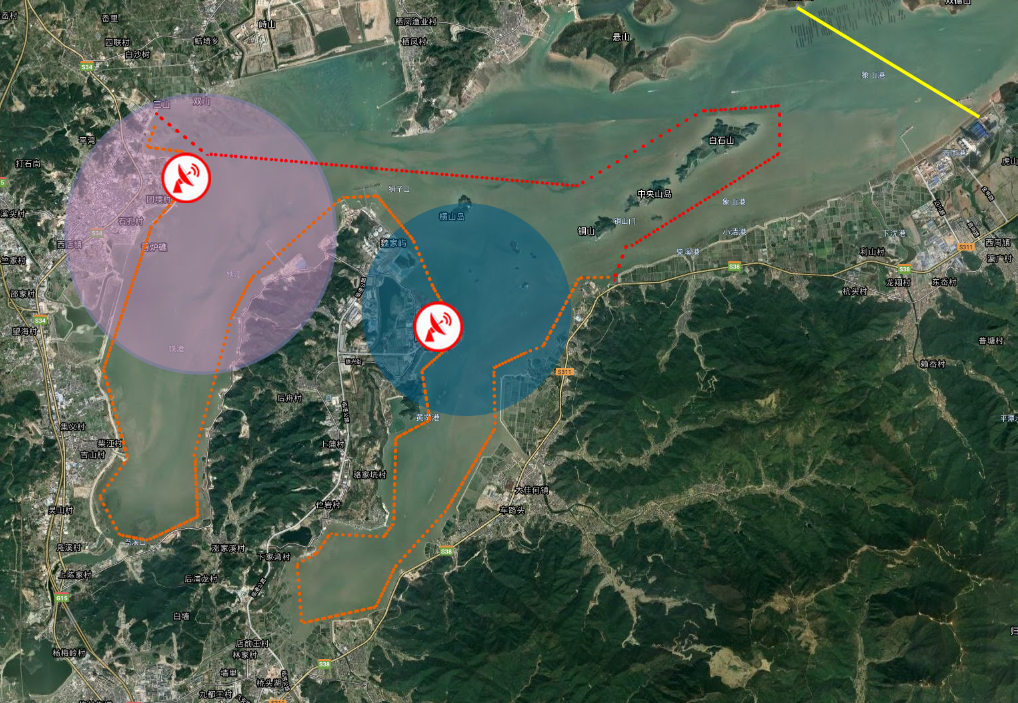 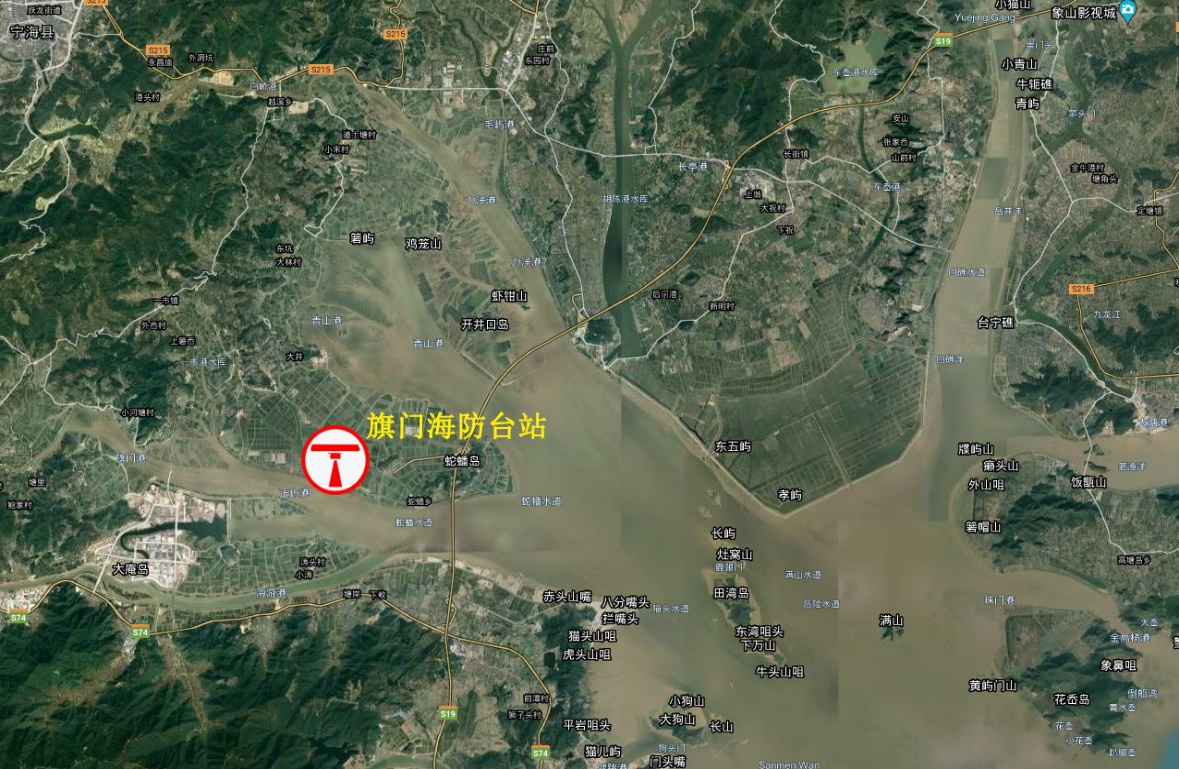 5、技术要求三、说明1、本次采购范围包括货物的设计、供应、运送、安装、调试、质保及原有部位的拆除。2、采购货物清单所列货物质量应符合现行国家标准。3、供应商必须对清单内的全部内容进行投标。4、本项目安装、售后等全部人工费用也包含在投标总价中，中标后采购人不另行支付。四、供货要求1、供应商须针对本项目提供完整、详细的供货方案和配送安装方案。2、供应商须提供配送供货能力、投标产品货源等方案。五、售后服务要求1、供应商须针对本项目提供完整的货物及配件质量保证措施、质保期期限及售后服务方案。2、本项目质保期，非不可抗力或非采购人原因造成的损坏全部由中标人免费维修，由不可抗力或采购人原因造成的损坏由中标人负责维修，采购人只支付维修人工费用，材料费由中标人承担。质保期满后由中标人进行的损坏维修，采购人只支付维修人工费用和材料成本价。3、中标人应确保安装牢固，如因非不可抗力原因造成的材料损坏引发的一切责任由中标人全部承担，与采购人无关。六、项目培训中标人提供理论和实践相结合的培训方式，集中培训时长不少于两天。针对人员的工作职责，合理安排培训内容，提供电子文档、印刷品等多种培训资料。最终让工作人员掌握与自身职责相关的系统操作，确保日常业务工作的正常运作。七、项目验收项目中标人在完成所有设备的安装调试且通过业主初步验收后，进行为期1个月的试运行。试运行通过后，由项目中标人向建设单位提出项目竣工验收申请，并填写《项目竣工验收申请表》。7.1验收前提1）建设项目确定的安装任务完成，并经测试运行合格；2）建设项目完成相关的培训工作，落实售后服务措施；3）建设项目各类档案文件完整、准确。7.2验收材料1）项目招标相关资料；2）中标人提交的项目竣工验收申请报告；3）建设单位出具的使用报告；4）项目监理单位出具的监理报告；5）项目合同或协议；6）项目实施方案及竣工报告；7）项目验收需要的其他具有法律效力的文件。7.3验收办法项目采用专家组会议验收方式，由采购人负责组织。八、项目保密    中标人在提供服务的过程中，获悉的一切资讯需严格遵守保密协议，严禁自行使用或向他人传播，泄漏或擅自使用或允许他人使用上述信息，由此造成的损失应承担相应的法律责任。九、投标要求1、供应商需根据自身的成功业绩案例提供相应的证明材料；2、供应商需制定完善的服务保障方案。3、中标人须同意采购人对投标文件内容的真实性和有效性进行监督审查、验证。第四部分   评标办法评标办法前附表评分标准表备注：1、投标人编制投标文件（商务技术文件部分）时，建议按此目录（序号和内容）提供评标标准相应的商务技术资料。2、小数点后保留一位数。3、各评标委员会成员自行按以上参考分值评分。4、重大事件由评标委员会集体讨论，应当按照少数服从多数的原则作出结论。一、评标方法1.本项目采用综合评分法。综合评分法，是指投标文件满足招标文件全部实质性要求，且按照评审因素的量化指标评审得分最高的投标人为中标候选人的评标方法。二、评标标准2. 评标标准：见评标办法前附表。三、评标程序3.1符合性审查。评标委员会应当对符合资格的投标人的投标文件进行符合性审查，以确定其是否满足招标文件的实质性要求。不满足招标文件的实质性要求的，投标无效。3.2 比较与评价。评标委员会应当按照招标文件中规定的评标方法和标准，对符合性审查合格的投标文件进行商务和技术评估，综合比较与评价。3.3汇总商务技术得分。评标委员会各成员应当独立对每个投标人的商务和技术文件进行评价，并汇总商务技术得分情况。3.4报价评审。3.4.1投标文件报价出现前后不一致的，按照下列规定修正：3.4.1.1投标文件中开标一览表（报价表）内容与投标文件中相应内容不一致的，以开标一览表（报价表）为准；3.4.1.2大写金额和小写金额不一致的，以大写金额为准；3.4.1.3单价金额小数点或者百分比有明显错位的，以开标一览表的总价为准，并修改单价；3.4.1.4总价金额与按单价汇总金额不一致的，以单价金额计算结果为准。3.4.1.5同时出现两种以上不一致的，按照3.4.1规定的顺序修正。修正后的报价按照财政部第87号令 《政府采购货物和服务招标投标管理办法》第五十一条第二款的规定经投标人确认后产生约束力。3.4.2投标文件出现不是唯一的、有选择性投标报价的，投标无效。3.4.3投标报价超过招标文件中规定的预算金额或者最高限价的，投标无效。3.4.4评标委员会认为投标人的报价明显低于其他通过符合性审查投标人的报价，有可能影响产品质量或者不能诚信履约的，应当要求其在合理的时间内提供书面说明，必要时提交相关证明材料；投标人不能证明其报价合理性的，评标委员会应当将其作为无效投标处理。3.4.5对于未预留份额专门面向中小企业的政府采购货物项目，以及预留份额政府采购货物项目中的非预留部分标项，对小型和微型企业的投标报价给予10%的扣除，用扣除后的价格参与评审。接受大中型企业与小微企业组成联合体或者允许大中型企业向一家或者多家小微企业分包的政府采购货物项目，对于联合协议或者分包意向协议约定小微企业的合同份额占到合同总金额30%以上的，对联合体或者大中型企业的报价给予4%的扣除，用扣除后的价格参加评审。组成联合体或者接受分包的小微企业与联合体内其他企业、分包企业之间存在直接控股、管理关系的，不享受价格扣除优惠政策。3.5排序与推荐。采用综合评分法的，评标结果按评审后得分由高到低顺序排列。得分相同的，按投标报价由低到高顺序排列。得分且投标报价相同的并列。投标文件满足招标文件全部实质性要求，且按照评审因素的量化指标评审得分最高的投标人为排名第一的中标候选人。备注：推荐3名中标候选人。多家投标人提供相同品牌产品（单一产品采购项目中的该产品或者非单一产品采购项目的核心产品）且通过资格审查、符合性审查的不同投标人参加同一合同项下投标的，按一家投标人计算，评审后得分最高的同品牌投标人获得中标人推荐资格；评审得分相同的，采取随机抽取方式确定，其他同品牌投标人不作为中标候选人。3.6编写评标报告。评标委员会根据全体评标成员签字的原始评标记录和评标结果编写评标报告。评标委员会成员对需要共同认定的事项存在争议的，应当按照少数服从多数的原则作出结论。持不同意见的评标委员会成员应当在评标报告上签署不同意见及理由，否则视为同意评标报告。四、评标中的其他事项4.1投标人澄清、说明或者补正。对于投标文件中含义不明确、同类问题表述不一致或者有明显文字和计算错误的内容需要投标人作出必要的澄清、说明或者补正的，评标委员会和投标人通过电子交易平台交换数据电文，投标人提交使用电子签名的相关数据电文或通过平台上传加盖公章的扫描件。给予投标人提交澄清、说明或补正的时间不得少于半小时，投标人已经明确表示澄清说明或补正完毕的除外。投标人的澄清、说明或者补正不得超出投标文件的范围或者改变投标文件的实质性内容。4.2投标无效。有下列情形之一的，投标无效：4.2.1投标人不具备招标文件中规定的资格要求的（投标人未提供有效的资格文件的，视为投标人不具备招标文件中规定的资格要求）；4.2.2投标文件未按照招标文件要求签署、盖章的；4.2.3采购人拟采购的产品属于政府强制采购的节能产品品目清单范围的，投标人相应的投标产品未获得国家确定的认证机构出具的、处于有效期之内的节能产品认证证书的；4.2.4投标文件含有采购人不能接受的附加条件的；4.2.5投标文件中承诺的投标有效期少于招标文件中载明的投标有效期的；4.2.6投标文件出现不是唯一的、有选择性投标报价的；4.2.7投标报价超过招标文件中规定的预算金额或者最高限价的；4.2.8报价明显低于其他通过符合性审查投标人的报价，有可能影响产品质量或者不能诚信履约的，未能按要求提供书面说明或者提交相关证明材料，不能证明其报价合理性的；4.2.9投标人对根据修正原则修正后的报价不确认的；4.2.10投标人提供虚假材料投标的；4.2.11投标人有恶意串通、妨碍其他投标人的竞争行为、损害采购人或者其他投标人的合法权益情形的；4.2.12投标人仅提交备份投标文件，未在电子交易平台传输递交投标文件的，投标无效；4.2.13 投标文件不满足招标文件的其他实质性要求的；4.2.14法律、法规、规章（适用本市的）及省级以上规范性文件（适用本市的）规定的其他无效情形。5.废标。根据《中华人民共和国政府采购法》第三十六条之规定，在采购中，出现下列情形之一的，应予废标：5.1符合专业条件的供应商或者对招标文件作实质响应的供应商不足3家的；5.2出现影响采购公正的违法、违规行为的；5.3投标人的报价均超过了采购预算，采购人不能支付的；5.4因重大变故，采购任务取消的。废标后，采购代理机构应当将废标理由通知所有投标人。6.修改招标文件，重新组织采购活动。评标委员会发现招标文件存在歧义、重大缺陷导致评标工作无法进行，或者招标文件内容违反国家有关强制性规定的，将停止评标工作，并与采购人、采购代理机构沟通并作书面记录。采购人、采购代理机构确认后，将修改招标文件，重新组织采购活动。7.重新开展采购。有政府采购法第七十一条、第七十二条规定的违法行为之一，影响或者可能影响中标结果的，依照下列规定处理：7.1未确定中标供应商的，终止本次政府采购活动，重新开展政府采购活动。7.2已确定中标供应商但尚未签订政府采购合同的，中标结果无效，从合格的中标候选人中另行确定中标供应商；没有合格的中标候选人的，重新开展政府采购活动。7.3政府采购合同已签订但尚未履行的，撤销合同，从合格的中标候选人中另行确定中标供应商；没有合格的中标候选人的，重新开展政府采购活动。7.4政府采购合同已经履行，给采购人、供应商造成损失的，由责任人承担赔偿责任。7.5政府采购当事人有其他违反政府采购法或者政府采购法实施条例等法律法规规定的行为，经改正后仍然影响或者可能影响中标结果或者依法被认定为中标无效的，依照7.1-7.4规定处理。第五部分 拟签订的合同文本合同编号：           政府采购合同参考范本（货物类）第一部分 合同书项目名称：                                   甲方：                                       乙方：                                       签订地：                                     签订日期：               年       月       日        年    月    日，   （采购人）   以   （政府采购方式）  对   （项目名称、编号）   项目进行了采购。经   （相关评定主体名称）   评定，   （中标或者成交供应商名称）为该项目中标或者成交供应商。现于中标或者成交通知书发出之日起10个工作日内，按照采购文件等确定的事项签订本合同。根据《中华人民共和国民法典》《中华人民共和国政府采购法》等相关法律法规之规定，按照平等、自愿、公平、诚实信用和绿色的原则，经   （采购人）   （以下简称：甲方）和   （中标或者成交供应商名称）   （以下简称：乙方）协商一致，约定以下合同条款，以兹共同遵守、全面履行。1.1 合同组成部分下列文件为本合同的组成部分，并构成一个整体，需综合解释、相互补充。如果下列文件内容出现不一致的情形，那么在保证按照采购文件确定的事项的前提下，组成本合同的多个文件的优先适用顺序如下：1.1.1 本合同及其补充合同、变更协议；1.1.2 中标或者成交通知书；1.1.3 投标或者响应文件（含澄清或者说明文件）；1.1.4 采购文件（含澄清或者修改文件）；1.1.5 其他相关采购文件。1.2 货物1.2.1 货物名称、品牌、规格型号：                             ；1.2.2 货物数量：                                                ；1.2.3 货物质量：　　　　　　　　　                      　      ；1.3 价款本合同总价（含税）为：￥           元（大写：                 元人民币）。分项价格：1.4履约保证金乙方     （是/否）需要支付履约保证金。若需要支付履约保证金的，则：1.4.1履约保证金的比例为合同金额的     %；1.4.2履约保证金支付方式详见    合同专用条款           ；1.4.3 如果乙方不履行合同，履约保证金不予退还；如果乙方未能按合同约定全面履行义务，那么甲方有权从履约保证金中取得补偿或赔偿，同时不影响甲方要求乙方承担合同约定的超过履约保证金的违约责任的权利；1.4.4 甲方在项目验收结束后及时退还履约保证金。甲方在项目通过验收之日起       个工作日内将履约保证金无息退还乙方，逾期退还的，乙方可要求甲方支付违约金，违约金按每迟延退还一日的应退还而未退还金额的  0.05（可根据情况修改）   %计算，最高限额为本合同履约保证金的  20  %。1.5预付款甲方     （是/否）需要支付预付款。若需要支付预付款的，则：1.5.1预付款比例、支付方式、时间详见    合同专用条款           ；1.5.2预付款的扣回方式详见    合同专用条款           ；1.5.3预付款的担保措施详见    合同专用条款          。1.6资金支付1.6.1甲方应严格履行合同，及时组织验收，验收合格后及时将合同款支付完毕。对于满足合同约定支付条件的，甲方自收到发票后5个工作日内将资金支付到合同约定的乙方账户，有条件的甲方可以即时支付。甲方不得以机构变动、人员更替、政策调整、单位放假等为由延迟付款。1.6.2资金支付的方式、时间和条件详见合同专用条款。1.7货物交付期限、地点和方式1.7.1 交付期限：详见合同专用条款；1.7.2 交付地点：合同专用条款；1.7.3 交付方式：合同专用条款。1.8违约责任1.8.1 除不可抗力外，如果乙方没有按照本合同约定的期限、地点和方式交付货物，那么甲方可要求乙方支付违约金，违约金按每迟延交付货物一日的应交付而未交付货物价格的  0.05（可根据情况修改）    %计算，最高限额为本合同总价的 20   %；迟延交付货物的违约金计算数额达到前述最高限额之日起，甲方有权在要求乙方支付违约金的同时，书面通知乙方解除本合同；1.8.2 除不可抗力外，如果甲方没有按照本合同约定的付款方式付款，那么乙方可要求甲方支付违约金，违约金按每迟延付款一日的应付而未付款的 0.05（可根据情况修改）      %计算，最高限额为本合同总价的   20   %；迟延付款的违约金计算数额达到前述最高限额之日起，乙方有权在要求甲方支付违约金的同时，书面通知甲方解除本合同；1.8.3 除不可抗力外，任何一方未能履行本合同约定的其他主要义务，经催告后在合理期限内仍未履行的，或者任何一方有其他违约行为致使不能实现合同目的的，或者任何一方有腐败行为（即：提供或给予或接受或索取任何财物或其他好处或者采取其他不正当手段影响对方当事人在合同签订、履行过程中的行为）或者欺诈行为（即：以谎报事实或者隐瞒真相的方法来影响对方当事人在合同签订、履行过程中的行为）的，对方当事人可以书面通知违约方解除本合同；1.8.4 除前述约定外，任何一方未能履行本合同约定的义务，对方当事人均有权要求继续履行、采取补救措施或者赔偿损失等，且对方当事人行使的任何权利救济方式均不视为其放弃了其他法定或者约定的权利救济方式；1.8.5如果出现政府采购监督管理部门在处理投诉事项期间，书面通知甲方暂停采购活动的情形，或者询问或质疑事项可能影响中标或者成交结果的，导致甲方中止履行合同的情形，均不视为甲方违约。1.8.6违约责任合同专用条款另有约定的，从其约定。1.9合同争议的解决  本合同履行过程中发生的任何争议，双方当事人均可通过和解或者调解解决；不愿和解、调解或者和解、调解不成的，可以选择以下第      条款规定的方式解决：1.9.1 将争议提交合同专用条款仲裁委员会依申请仲裁时其现行有效的仲裁规则裁决；1.9.2 向合同专用条款人民法院起诉。2.0 合同生效本合同自双方当事人盖章签字时生效。甲方：                                   乙方：统一社会信用代码：                        统一社会信用代码或身份证号码：住所：                                   住所：法定代表人或                             法定代表人授权代表（签字）：                        或授权代表（签字）： 联系人：                                 联系人：约定送达地址：                           约定送达地址：邮政编码：                               邮政编码：电话：                                    电话： 传真：                                    传真：电子邮箱：                               电子邮箱：开户银行：                               开户银行： 开户名称：                               开户名称： 开户账号：                               开户账号：见证方：宁波中基国际招标有限公司第二部分 合同一般条款2.1 定义本合同中的下列词语应按以下内容进行解释：2.1.1 “合同”系指采购人和中标或成交供应商签订的载明双方当事人所达成的协议，并包括所有的附件、附录和构成合同的其他文件。2.1.2 “合同价”系指根据合同约定，中标或成交供应商在完全履行合同义务后，采购人应支付给中标或成交供应商的价格。2.1.3 “货物”系指中标或成交供应商根据合同约定应向采购人交付的一切各种形态和种类的物品，包括原材料、燃料、设备、机械、仪表、备件、计算机软件、产品等，并包括工具、手册等其他相关资料。2.1.4 “甲方”系指与中标或成交供应商签署合同的采购人；采购人委托采购代理机构代表其与乙方签订合同的，采购人的授权委托书作为合同附件。2.1.5 “乙方”系指根据合同约定交付货物的中标或成交供应商；两个以上的自然人、法人或者其他组织组成一个联合体，以一个供应商的身份共同参加政府采购的，联合体各方均应为乙方或者与乙方相同地位的合同当事人，并就合同约定的事项对甲方承担连带责任。2.1.6 “现场”系指合同约定货物将要运至或者安装的地点。2.2 技术规范货物所应遵守的技术规范应与采购文件规定的技术规范和技术规范附件（如果有的话）及其技术规范偏差表（如果被甲方接受的话）相一致；如果采购文件中没有技术规范的相应说明，那么应以国家有关部门最新颁布的相应标准和规范为准。2.3 知识产权2.3.1 乙方应保证甲方在使用该货物或其任何一部分时不受任何第三方提出的侵犯其著作权、商标权、专利权等知识产权方面的起诉；如果任何第三方提出侵权指控，那么乙方须与该第三方交涉并承担由此发生的一切责任、费用和赔偿，乙方还应及时澄清相关信息，使甲方声誉免受损害，甲方保留追责的权利。2.3.2具有知识产权的计算机软件等货物的知识产权归属，详见合同专用条款。2.4 包装和装运2.4.1除合同专用条款另有约定外，乙方交付的全部货物，均应采用本行业通用的方式进行包装，没有通用方式的，应当采取足以保护货物的包装方式，且该包装应符合国家有关包装的法律、法规的规定。如有必要，包装应适用于远距离运输、防潮、防震、防锈和防粗暴装卸，确保货物安全无损地运抵现场。由于包装不善所引起的货物锈蚀、损坏和损失等一切风险均由乙方承担。2.4.2乙方提供产品及相关快递服务的具体包装要求应符合《商品包装政府采购需求标准（试行）》《快递包装政府采购需求标准（试行）》，并作为履约验收的内容，必要时甲方可以要求乙方在履约验收环节出具检测报告。 2.4.3 装运货物的要求和通知，详见合同专用条款。2.5 履约检查和问题反馈2.5.1甲方有权在其认为必要时，对乙方是否能够按照合同约定交付货物进行履约检查，以确保乙方所交付的货物能够依约满足甲方之项目需求，但不得因履约检查妨碍乙方的正常工作，乙方应予积极配合；2.5.2 合同履行期间，甲方有权将履行过程中出现的问题反馈给乙方，双方当事人应以书面形式约定需要完善和改进的内容。2.6 技术资料和保密义务2.6.1 乙方有权依据合同约定和项目需要，向甲方了解有关情况，调阅有关资料等，甲方应予积极配合；2.6.2 乙方有义务妥善保管和保护由甲方提供的前款信息和资料等；2.6.3 除非依照法律规定或者对方当事人的书面同意，任何一方均应保证不向任何第三方提供或披露有关合同的或者履行合同过程中知悉的对方当事人任何未公开的信息和资料，包括但不限于技术情报、技术资料、商业秘密和商业信息等，并采取一切合理和必要措施和方式防止任何第三方接触到对方当事人的上述保密信息和资料。2.7 质量保证2.7.1 乙方应建立和完善履行合同的内部质量保证体系，并提供相关内部规章制度给甲方，以便甲方进行监督检查；2.7.2 乙方应保证履行合同的人员数量和素质、软件和硬件设备的配置、场地、环境和设施等满足全面履行合同的要求，并应接受甲方的监督检查。2.8 货物的风险负担货物或者在途货物或者交付给第一承运人后的货物毁损、灭失的风险负担详见合同专用条款。2.9 延迟交货甲乙双方签订合同后，乙方应按照合同约定履行合同义务，除不可抗力外，乙方不得延迟交货。在合同履行过程中，如果因不可抗力，乙方遇到不能按时交付货物的情况，应及时以书面形式将不能按时交付货物的理由、预期延误时间通知甲方；甲方收到乙方通知后，认为其理由正当的，可以书面形式酌情同意乙方可以延长交货的具体时间。2.10 合同变更合同继续履行将损害国家利益和社会公共利益的，双方当事人应当以书面形式变更合同。有过错的一方应当承担赔偿责任，双方当事人都有过错的，各自承担相应的责任。2.11 合同转让和分包2.11.1合同的权利义务依法不得转让，但经甲方同意，乙方可以依法采取分包方式履行合同，即：依法可以将合同项下的部分非主体、非关键性工作分包给他人完成，接受分包的人应当具备相应的资格条件，并不得再次分包，且乙方应就分包项目向甲方负责，并与分包供应商就分包项目向甲方承担连带责任。2.11.2乙方采取分包方式履行合同的，甲方可直接向分包供应商支付款项。2.12 不可抗力2.12.1如果任何一方遭遇法律规定的不可抗力，致使合同履行受阻时，履行合同的期限应予延长，延长的期限应相当于不可抗力所影响的时间；2.12.2 因不可抗力致使不能实现合同目的的，当事人可以解除合同；2.12.3 因不可抗力致使合同有变更必要的，双方当事人应在合同专用条款约定时间内以书面形式变更合同；2.12.4受不可抗力影响的一方在不可抗力发生后，应在合同专用条款约定时间内以书面形式通知对方当事人，并在合同专用条款约定时间内，将有关部门出具的证明文件送达对方当事人。2.13 税费与合同有关的一切税费，均按照中华人民共和国法律的相关规定。2.14乙方破产如果乙方破产导致合同无法履行时，甲方可以书面形式通知乙方终止合同且不给予乙方任何补偿和赔偿，但合同的终止不损害或不影响甲方已经采取或将要采取的任何要求乙方支付违约金、赔偿损失等的行动或补救措施的权利。2.15 合同中止、终止2.15.1 双方当事人不得擅自中止或者终止合同；2.15.2合同继续履行将损害国家利益和社会公共利益的，双方当事人应当中止或者终止合同。有过错的一方应当承担赔偿责任，双方当事人都有过错的，各自承担相应的责任。2.16检验和验收2.16.1货物交付前，乙方应对货物的质量、数量等方面进行详细、全面的检验，并向甲方出具证明货物符合合同约定的文件；货物交付时，甲方在合同专用条款约定时间内组织验收，并可依法邀请相关方参加，验收应出具验收书。2.16.2合同期满或者履行完毕后，甲方有权组织（包括依法邀请国家认可的质量检测机构参加）对乙方履约的验收，即：按照合同约定的技术、服务、安全标准，组织对每一项技术、服务、安全标准的履约情况的验收，并出具验收书。2.16.3 检验和验收标准、程序等具体内容以及前述验收书的效力详见合同专用条款。2.17 通知和送达2.17.1任何一方因履行合同而以合同第一部分尾部所列明的传真或电子邮件发出的所有通知、文件、材料，均视为已向对方当事人送达；任何一方变更上述送达方式或者地址的，应于3个工作日内书面通知对方当事人，在对方当事人收到有关变更通知之前，变更前的约定送达方式或者地址仍视为有效。2.17.2以当面交付方式送达的，交付之时视为送达；以电子邮件方式送达的，发出电子邮件之时视为送达；以传真方式送达的，发出传真之时视为送达；以邮寄方式送达的，邮件挂号寄出或者交邮之日之次日视为送达。2.18 计量单位除技术规范中另有规定外，合同的计量单位均使用国家法定计量单位。2.19 合同使用的文字和适用的法律2.19.1 合同使用汉语书就、变更和解释；2.19.2 合同适用中华人民共和国法律。2.20 合同份数合同份数按合同专用条款规定，每份均具有同等法律效力。 第三部分  合同专用条款本部分是对前两部分的补充和修改，如果前两部分和本部分的约定不一致，应以本部分的约定为准。本部分的条款号应与前两部分的条款号保持对应；与前两部分无对应关系的内容可另行编制条款号。第六部分 应提交的有关格式范例资格文件部分目录（1）符合参加政府采购活动应当具备的一般条件的承诺函……………（页码）（2）联合协议………………………………………………………………（页码）（3）落实政府采购政策需满足的资格要求………………………………（页码）（4）本项目的特定资格要求………………………………………………（页码）一、符合参加政府采购活动应当具备的一般条件的承诺函（采购人）、（采购代理机构）：我方参与（项目名称）【招标编号：（采购编号）】政府采购活动，郑重承诺：（一）具备《中华人民共和国政府采购法》第二十二条第一款规定的条件：1、具有独立承担民事责任的能力；2、具有良好的商业信誉和健全的财务会计制度； 3、具有履行合同所必需的设备和专业技术能力；4、有依法缴纳税收和社会保障资金的良好记录；5、参加政府采购活动前三年内，在经营活动中没有重大违法记录；6、具有法律、行政法规规定的其他条件。（二）未被信用中国（www.creditchina.gov.cn）、中国政府采购网（www.ccgp.gov.cn）列入失信被执行人、重大税收违法案件当事人名单、政府采购严重违法失信行为记录名单。（三）不存在以下情况：1、单位负责人为同一人或者存在直接控股、管理关系的不同供应商参加同一合同项下的政府采购活动的；2、为采购项目提供整体设计、规范编制或者项目管理、监理、检测等服务后再参加该采购项目的其他采购活动的。投标人名称（电子签名）：                                              日期：  年  月   日二、联合协议（如果有）[以联合体形式投标的，提供联合协议（附件5）；本项目不接受联合体投标或者投标人不以联合体形式投标的，则不需要提供]三、落实政府采购政策需满足的资格要求（根据招标公告落实政府采购政策需满足的资格要求选择提供相应的材料；未要求的，无需提供）A.专门面向中小企业，货物全部由符合政策要求的中小企业（或小微企业）制造的，提供相应的中小企业声明函（附件7）。 B.要求以联合体形式参加的，提供联合协议（附件5）和中小企业声明函（附件7），联合协议中中小企业合同金额应当达到招标公告载明的比例；如果供应商本身提供所有标的均由中小企业制造的，并相应达到了前述比例要求，视同符合了资格条件，无需再与其他中小企业组成联合体参加政府采购活动，无需提供联合协议。C.要求合同分包的，提供分包意向协议（附件6）和中小企业声明函（附件7），分包意向协议中中小企业合同金额应当达到招标公告载明的比例；如果供应商本身提供所有标的均由中小企业制造的，并相应达到了前述比例要求，视同符合了资格条件，无需再向中小企业分包，无需提供分包意向协议。四、本项目的特定资格要求（根据招标公告本项目的特定资格要求提供相应的材料；未要求的，无需提供）商务技术文件部分目录（1）投标函…………………………………………………………………………………（页码）（2）授权委托书或法定代表人（单位负责人、自然人本人）身份证明………（页码）（3）分包意向协议…………………………………………………………………………（页码）（4）符合性审查资料………………………………………………………………………（页码）（5）评标标准相应的商务技术资料……………………………………………………（页码）（6）商务技术偏离表………………………………………………………………………（页码）（7）政府采购供应商廉洁自律承诺书…………………………………………………（页码）一、投标函（采购人）、（采购代理机构）：我方参加你方组织的（项目名称）【招标编号：（采购编号）】招标的有关活动，并对此项目进行投标。为此：1、我方承诺投标有效期从提交投标文件的截止之日起     天（不少于90天），本投标文件在投标有效期满之前均具有约束力。2、我方的投标文件包括以下内容：2.1资格文件：2.1.1承诺函；2.1.2联合协议（如果有）；2.1.3落实政府采购政策需满足的资格要求（如果有）；2.1.4本项目的特定资格要求（如果有）。2.2 商务技术文件：2.2.1投标函； 2.2.2授权委托书或法定代表人（单位负责人）身份证明；2.2.3分包意向协议（如果有）；2.2.4符合性审查资料；2.2.5评标标准相应的商务技术资料；2.2.6商务技术偏离表；2.2.7政府采购供应商廉洁自律承诺书；2.3报价文件2.3.1开标一览表（报价表）；2.3.2中小企业声明函（如果有）。3、我方承诺除商务技术偏离表列出的偏离外，我方响应招标文件的全部要求。4、如我方中标，我方承诺：4.1在收到中标通知书后，在中标通知书规定的期限内与你方签订合同； 4.2在签订合同时不向你方提出附加条件； 4.3按照招标文件要求提交履约保证金； 4.4在合同约定的期限内完成合同规定的全部义务。4.5按照招标文件的规定，在中标后向采购代理机构一次性支付招标代理服务费。 5、其他补充说明：                                        。投标人名称（电子签名）：                               日期：  年   月   日注：按本格式和要求提供。二、授权委托书或法定代表人（单位负责人、自然人本人）身份证明授权委托书（适用于非联合体投标）                               （采购人）、（采购代理机构）：现委托          （姓名）为我方代理人（身份证号码：          ，手机：          ），以我方名义处理（项目名称）【招标编号：（采购编号）】政府采购投标的一切事项，其法律后果由我方承担。    委托期限：自   年 月  日起至  年  月  日止。    特此告知。                                                 投标人名称（电子签名）：                                                 签发日期：  年  月   日       授权委托书（适用于联合体投标）（采购人）、（采购代理机构）：现委托          （姓名）为我方代理人（身份证号码：          ，手机：          ），以我方名义处理（项目名称）【招标编号：（采购编号）】政府采购投标的一切事项，其法律后果由我方承担。    委托期限：自   年 月  日起至  年  月  日止。    特此告知。联合体成员名称（电子签名/公章）：联合体成员名称（电子签名/公章）：……                                               日期：  年  月   日法定代表人、单位负责人或自然人本人的身份证明（适用于法定代表人、单位负责人或者自然人本人代表投标人参加投标）身份证件扫描件：                  投标人名称（电子签名）：                                                 日期：  年  月  日三、分包意向协议（如果有）[中标后以分包方式履行合同的，提供分包意向协议（附件6）；采购人不同意分包或者投标人中标后不以分包方式履行合同的，则不需要提供。]四、符合性审查资料注：按本格式和要求提供。五、评标标准相应的商务技术资料（按招标文件第四部分评标办法前附表中“投标文件中评标标准相应的商务技术资料目录”提供资料。）六、商务技术偏离表投标人保证：除商务技术偏离表列出的偏离外，投标人响应招标文件的全部要求注：按本格式和要求提供。七、政府采购供应商廉洁自律承诺书（采购人）、（采购代理机构）：我单位响应你单位项目招标要求参加投标。在这次投标过程中和中标后，我们将严格遵守国家法律法规要求，并郑重承诺：一、不向项目有关人员及部门赠送礼金礼物、有价证券、回扣以及中介费、介绍费、咨询费等好处费； 二、不为项目有关人员及部门报销应由你方单位或个人支付的费用； 三、不向项目有关人员及部门提供有可能影响公正的宴请和健身娱乐等活动； 四、不为项目有关人员及部门出国（境）、旅游等提供方便；五、不为项目有关人员个人装修住房、婚丧嫁娶、配偶子女工作安排等提供好处；六、严格遵守《中华人民共和国政府采购法》《中华人民共和国招标投标法》《中华人民共和国民法典》等法律法规，诚实守信，合法经营，坚决抵制各种违法违纪行为。 如违反上述承诺，你单位有权立即取消我单位投标、中标或在建项目的建设资格，有权拒绝我单位在一定时期内进入你单位进行项目建设或其他经营活动，并通报市财政局。由此引起的相应损失均由我单位承担。投标人名称（电子签名）：                                                                                                                                                                                                               日期：   年   月   日注：按本格式和要求提供。报价文件部分目录（1）开标一览表（报价表）………………………………………………………（页码）（2）中小企业声明函………………………………………………………………（页码）一、开标一览表（报价表）（采购人）、（采购代理机构）：按你方招标文件要求，我们，本投标文件签字方，谨此向你方发出要约如下：如你方接受本投标，我方承诺按照如下开标一览表（报价表）的价格完成（项目名称）【招标编号：（采购编号）】的实施。开标一览表（报价表）（单位均为人民币元）注：1、投标人需按本表格式填写，否则视为投标文件含有采购人不能接受的附加条件，投标无效。2、有关本项目实施所涉及的一切费用均计入报价。采购人将以合同形式有偿取得货物或服务，不接受投标人给予的赠品、回扣或者与采购无关的其他商品、服务，不得出现“0元”“免费赠送”等形式的无偿报价，否则视为投标文件含有采购人不能接受的附加条件，投标无效；采购内容未包含在《开标一览表（报价表）》名称栏中，投标人不能作出合理解释的，视为投标文件含有采购人不能接受的附加条件的，投标无效。3、特别提示：采购代理机构将对项目名称和项目编号，中标供应商名称、地址和中标金额，主要中标标的名称、品牌（如果有）、规格型号、数量、单价等予以公示。4、符合招标文件中列明的可享受中小企业扶持政策的投标人，请填写中小企业声明函。注：投标人提供的中小企业声明函内容不实的，属于提供虚假材料谋取中标、成交，依照《中华人民共和国政府采购法》等国家有关规定追究相应责任。二、中小企业声明函（如果有）[招标公告落实政府采购政策需满足的资格要求为“无”即本项目或标项未预留份额专门面向中小企业时，符合《政府采购促进中小企业发展管理办法》规定的小微企业拟享受价格扣除政策的，需提供中小企业声明函（附件7）。]附件附件1：残疾人福利性单位声明函本单位郑重声明，根据《财政部 民政部 中国残疾人联合会关于促进残疾人就业政府采购政策的通知》（财库〔2017〕 141号）的规定，本单位为符合条件的残疾人福利性单位，且本单位参加_（采购人）_单位的_（项目名称）__项目采购活动提供本单位制造的货物（由本单位承担工程/提供服务），或者提供其他残疾人福利性单位制造的货物（不包括使用非残疾人福利性单位注册商标的货物）。本单位对上述声明的真实性负责。如有虚假，将依法承担相应责任。               投标人名称（电子签名）：       日  期：附件2：质疑函范本及制作说明质疑函范本一、质疑供应商基本信息质疑供应商：                                        地址：                          邮编：                                                   联系人：                      联系电话：                              授权代表：                                          联系电话：                                            地址：                         邮编：                                                二、质疑项目基本情况质疑项目的名称：                                      质疑项目的编号：               包号：                 采购人名称：                                         采购文件获取日期：                                           三、质疑事项具体内容质疑事项1：                                         事实依据：                                          法律依据：                                          质疑事项2……四、与质疑事项相关的质疑请求请求：                                               签字（签章）：                   公章：                      日期：    质疑函制作说明：1.供应商提出质疑时，应提交质疑函和必要的证明材料。2.质疑供应商若委托代理人进行质疑的，质疑函应按要求列明“授权代表”的有关内容，并在附件中提交由质疑供应商签署的授权委托书。授权委托书应载明代理人的姓名或者名称、代理事项、具体权限、期限和相关事项。3.质疑供应商若对项目的某一分包进行质疑，质疑函中应列明具体分包号。4.质疑函的质疑事项应具体、明确，并有必要的事实依据和法律依据。5.质疑函的质疑请求应与质疑事项相关。6.质疑供应商为自然人的，质疑函应由本人签字；质疑供应商为法人或者其他组织的，质疑函应由法定代表人、主要负责人，或者其授权代表签字或者盖章，并加盖公章。附件3：投诉书范本及制作说明投诉书范本一、投诉相关主体基本情况投诉人：                                               地     址：                             邮编：            法定代表人/主要负责人：                                     联系电话：                                             授权代表：             联系电话：                  地     址：                             邮编：                             被投诉人1：                                             地     址：                             邮编：           联系人：               联系电话：                       被投诉人2……相关供应商：                                               地     址：                             邮编：           联系人：               联系电话：                            二、投诉项目基本情况采购项目名称：                                        采购项目编号：                 包号：              采购人名称：                                             代理机构名称：                                         采购文件公告：是/否 公告期限：                                 采购结果公告：是/否 公告期限：                        三、质疑基本情况投诉人于   年   月  日，向                   提出质疑，质疑事项为：                                采购人/代理机构于   年   月   日，就质疑事项作出了答复/没有在法定期限内作出答复。四、投诉事项具体内容投诉事项 1：                                       事实依据：                                         法律依据：                                          投诉事项2……五、与投诉事项相关的投诉请求请求：                                               签字（签章）：                   公章：                      日期：    投诉书制作说明：1.投诉人提起投诉时，应当提交投诉书和必要的证明材料，并按照被投诉人和与投诉事项有关的供应商数量提供投诉书副本。2.投诉人若委托代理人进行投诉的，投诉书应按照要求列明“授权代表”的有关内容，并在附件中提交由投诉人签署的授权委托书。授权委托书应当载明代理人的姓名或者名称、代理事项、具体权限、期限和相关事项。3.投诉人若对项目的某一分包进行投诉，投诉书应列明具体分包号。4.投诉书应简要列明质疑事项，质疑函、质疑答复等作为附件材料提供。5.投诉书的投诉事项应具体、明确，并有必要的事实依据和法律依据。6.投诉书的投诉请求应与投诉事项相关。7.投诉人为自然人的，投诉书应当由本人签字；投诉人为法人或者其他组织的，投诉书应当由法定代表人、主要负责人，或者其授权代表签字或者盖章，并加盖公章。附件4：业务专用章使用说明函（采购人）、（采购代理机构）：我方                         （投标人全称）是中华人民共和国依法登记注册的合法企业，在参加你方组织的（项目名称）【招标编号：（采购编号）】投标活动中作如下说明：我方所使用的“XX专用章”与法定名称章具有同等的法律效力，对使用“XX专用章”的行为予以完全承认，并愿意承担相应责任。   特此说明。投标单位（法定名称章）：                              日期：       年     月     日附：投标单位法定名称章（印模）                投标单位“XX专用章”（印模）附件5：联合协议（以联合体形式投标的，提供联合协议；本项目不接受联合体投标或者投标人不以联合体形式投标的，则不需要提供）（联合体所有成员名称）自愿组成一个联合体，以一个投标人的身份参加（项目名称）【招标编号：（采购编号）】投标。 一、各方一致决定，（某联合体成员名称）为联合体牵头人，代表所有联合体成员负责投标和合同实施阶段的主办、协调工作。二、所有联合体成员各方签署授权书，授权书载明的授权代表根据招标文件规定及投标内容而对采购人、采购代理机构所作的任何合法承诺，包括书面澄清及响应等均对联合投标各方产生约束力。三、本次联合投标中，分工如下：（联合体成员1）承担的工作和义务为：             ；（联合体成员2）承担的工作和义务为：             ；……四、联合体成员中小企业合同份额。1、（联合体成员X,……）提供的全部货物由小微企业制造，其合同份额占到合同总金额     %以上；……。（未预留份额专门面向中小企业采购的采购项目，以及预留份额中的非预留部分采购包，接受联合体投标的，联合协议约定小微企业的合同份额占到合同总金额30%以上的，对联合体报价按评标标准确定的比例给予扣除。供应商拟享受以上价格扣除政策的，填写有关内容。）2、中小企业合同金额达到  %，其中小微企业合同金额达到 %。（要求以联合体形式参加的项目或采购包，供应商按招标文件第一部分招标公告申请人的资格要求中规定的联合协议中中小企业、小微企业合同金额应当达到的比例要求填写。）五、如果中标，联合体各成员方共同与采购人签订合同，并就采购合同约定的事项对采购人承担连带责任。六、有关本次联合投标的其他事宜：1、联合体各方不再单独参加或者与其他供应商另外组成联合体参加同一合同项下的政府采购活动。2、联合体中有同类资质的各方按照联合体分工承担相同工作的，按照资质等级较低的供应商确定资质等级。3、本协议提交采购人、采购代理机构后，联合体各方不得以任何形式对上述内容进行修改或撤销。联合体成员名称（电子签名/公章）：联合体成员名称（电子签名/公章）：                   ……日期：  年  月   日注：按本格式和要求提供。附件6：分包意向协议（中标后以分包方式履行合同的，提供分包意向协议；采购人不同意分包或者投标人中标后不以分包方式履行合同的，则不需要提供。）（投标人名称）若成为（项目名称）【招标编号：（采购编号）】的中标供应商，将依法采取分包方式履行合同。（投标人名称）与（所有分包供应商名称）达成分包意向协议。 一、分包标的及数量（投标人名称）将   XX工作内容   分包给（分包供应商1名称），（分包供应商1名称），具备承担XX工作内容相应资质条件且不得再次分包；……二、分包供应商中小企业合同份额1、（分包供应商X,……）提供的货物全部由小微企业制造，其合同份额占到合同总金额     %以上。（未预留份额专门面向中小企业采购的采购项目，以及预留份额中的非预留部分采购包，允许分包的，分包意向协议约定小微企业的合同份额占到合同总金额30%以上的，对大中型企业的报价按评标标准确定的比例给予扣除。供应商拟享受以上价格扣除政策的，填写有关内容。）2、中小企业合同金额达到  %，其中小微企业合同金额达到 %。（要求合同分包形式参加的项目或采购包，供应商按招标文件第一部分招标公告申请人的资格要求中规定的分包意向协议中中小企业、小微企业合同金额应当达到的比例要求填写。）三、分包工作履行期限、地点、方式四、质量五、价款或者报酬六、违约责任七、争议解决的办法                                          投标人名称（电子签名）：分包供应商名称（电子签名/公章）：……                                        日期：  年  月   日注：按本格式和要求提供。附件7：中小企业声明函中小企业声明函（货物）本公司（联合体）郑重声明，根据《政府采购促进中小企业发展管理办法》（财库﹝2020﹞46 号）的规定，本公司（联合体）参加 （采购人） 的 （项目名称） 采购活动，提供的货物全部由符合政策要求的中小企业制造。相关企业（含联合体中的中小企业、签订分包意向协议的中小企业）的具体情况如下：1. （小物标雷达） ，属于 （工业）行业 ；制造商为 （企业名称） ，从业人员  人，营业收入为  万元，资产总额为   万元，属于 （中型企业、小型企业、微型企业） ；2. （铁塔） ，属于 （工业）行业 ；制造商为 （企业名称） ，从业人员  人，营业收入为  万元，资产总额为   万元，属于 （中型企业、小型企业、微型企业） ；……以上企业，不属于大企业的分支机构，不存在控股股东为大企业的情形，也不存在与大企业的负责人为同一人的情形。本企业对上述声明内容的真实性负责。如有虚假，将依法承担相应责任。投标人名称（电子签名）：                                           日期：  年  月   日从业人员、营业收入、资产总额填报上一年度数据，无上一年度数据的新成立企业可不填报。注：1、填写要求：①“标的名称”、“采购文件中明确的所属行业”依据招标文件第二部分投标人须知前附表中“采购标的及其对应的中小企业划分标准所属行业”的指引，逐一填写，不得缺漏；②从业人员、营业收入、资产总额填报上一年度数据，无上一年度数据的新成立企业可不填报；③中型企业、小型企业、微型企业等3种企业类型，结合以上数据，依据《中小企业划型标准规定》（工信部联企业〔2011〕300号）确定；④投标人提供的《中小企业声明函》与实际情况不符的或者未按以上要求填写的，中小企业声明函无效，不享受中小企业扶持政策。声明内容不实的，属于提供虚假材料谋取中标、成交的，依法承担法律责任。2、符合《关于促进残疾人就业政府采购政策的通知》（财库〔2017〕141号）规定的条件并提供《残疾人福利性单位声明函》（附件1）的残疾人福利性单位视同小型、微型企业；根据《关于政府采购支持监狱企业发展有关问题的通知》（财库[2014]68号）的规定，投标人提供由省级以上监狱管理局、戒毒管理局（含新疆生产建设兵团）出具的属于监狱企业证明文件的，视同为小型和微型企业。3、工业。从业人员1000人以下或营业收入40000万元以下的为中小微型企业。其中，从业人员300人及以上，且营业收入2000万元及以上的为中型企业；从业人员20人及以上，且营业收入300万元及以上的为小型企业；从业人员20人以下或营业收入300万元以下的为微型企业。序号事项本项目的特别规定1项目属性与核心产品货物类，单一产品或核心产品为：小物标雷达、铁塔。2采购标的及其对应的中小企业划分标准所属行业标的： 小物标雷达、铁塔 ，属于 工业 行业3是否允许采购进口产品本项目不允许采购进口产品。可以就    采购进口产品。4分包 A同意将非主体、非关键性的工作分包。 B不同意分包。注：不得限制大中型企业向小微企业合理分包。5开标前答疑会或现场考察A不组织。B组织，时间：      ，地点：      ，联系人：      ，联系方式：      。6样品提供A不要求提供。B要求提供，（1）样品：    ；（2）样品制作的标准和要求：        ；（3）样品的评审方法以及评审标准：详见评标办法；（4）是否需要随样品提交检测报告：否；是，检测机构的要求：    ；检测内容：    。（5）提供样品的时间：  ；地点：  ；联系人：  ，联系电话：  。请供应商在上述时间内提供密封样品。供应商须对样品进行包封，密封递交或采用包装袋包裹（要求为不能隔包装视物），并在包封外注明供应商名称。超过截止时间的或未按要求密封的，采购人或采购代理机构将不予接收，并将清场并封闭样品现场。（6）采购活动结束后，对于未中标人提供的样品，采购人、采购代理机构将通知未中标人在规定的时间内取回，逾期未取回的，采购人、采购代理机构不负保管义务；对于中标人提供的样品，采购人将进行保管、封存，并作为履约验收的标准。（7）制作、运输、安装和保管样品所发生的一切费用由供应商自理。7方案讲解演示A不组织。B组织。（1）在评标时安排每个投标人进行方案讲解演示。每个投标人时间不超过20（编制时可根据项目情况进行调整）分钟，讲解次序以投标文件解密时间先后次序为准，讲解演示人员不超过3（编制时可根据项目情况进行调整）人。讲解演示结束后按要求解答评标委员会提问。（2）方案讲解演示可选择以下其中一种方式：方式一：政采云平台在线讲解演示。政采云平台在线讲解需投标人根据政采云平台操作要求做好准备工作，提前完善软硬件配置环境。方式二：评标现场讲解演示。现场讲解地点为       ，讲解演示所用电脑等设备由投标人自备。现场讲解演示人员进场时提供讲解人员名单（加盖公章或授权代表签名）及身份证明，否则不得讲解演示。注：因投标人自身原因导致无法演示或者演示效果不理想的，责任自负。因平台原因导致本项目方案讲解演示环节无法顺利开展，按照《浙江省政府采购项目电子交易管理暂行办法》相关规定执行。8投标人应当提供的资格、资信证明文件（1）资格证明文件：见招标文件第二部分11.1。投标人未提供有效的资格证明文件的，视为投标人不具备招标文件中规定的资格要求，投标无效。8投标人应当提供的资格、资信证明文件（2）资信证明文件：根据招标文件第四部分评标标准提供。9节能产品、环境标志产品采购人拟采购的产品属于品目清单范围的，采购人及其委托的采购代理机构将依据国家确定的认证机构出具的、处于有效期之内的节能产品、环境标志产品认证证书，对获得证书的产品实施政府优先采购或强制采购。10报价要求有关本项目实施所需的所有费用（含税费）均计入报价。投标文件开标一览表（报价表）是报价的唯一载体，如投标人在政府采购云平台填写的投标报价与投标文件报价文件中开标一览表（报价表）不一致的，以报价文件中开标一览表（报价表）为准。招标文件未列明，而投标人认为必需的费用也需列入报价。提醒：验收时检测费用由采购人承担，不包含在投标总价中。本项目采用人民币报价。投标报价须是完成本项目的所有费用，应包括货物价、货物运至项目现场的运输费、保险费、安装费、试运行费用、验收费、测评费、搬迁费、培训费用、售后服务、利润、税金等一切与本次采购相关的费用。不论投标结果如何，供应商均应自行承担所有与投标有关的全部费用。投标报价出现下列情形的，投标无效：投标文件出现不是唯一的、有选择性投标报价的；投标报价超过招标文件中规定的预算金额或者最高限价的；报价明显低于其他通过符合性审查投标人的报价，有可能影响产品质量或者不能诚信履约的，未能按要求提供书面说明或者提交相关证明材料证明其报价合理性的；投标人对根据修正原则修正后的报价不确认的。11中小企业信用融资供应商中标后也可在“政采云”平台申请政采贷：操作路径：登录政采云平台 - 金融服务中心 -【融资服务】，可在热门申请中选择产品直接申请，也可点击云智贷匹配适合产品进行申请，或者在可申请项目中根据该项目进行申请。12备份投标文件送达地点和签收人员 供应商可以准备U盘存储的电子备份投标文件1份，按政府采购云平台要求制作的电子备份投标文件，以用于异常情况处理。如提供备份投标文件的，应于投标文件提交（上传）截止时间前，将以U盘存储的电子备份投标文件密封，递交至宁海县公共资源交易中心（宁海县桃源街道金水东路5号五楼），逾期送达或未密封将予以拒收。供应商可采用邮寄（含快递）方式递交备份投标文件。各供应商在规定时间前将备份投标文件邮寄至规定地点，由采购代理工作人员进行签收，各供应商自行考虑邮寄在途时间，邮寄过程中无论何种因素导致备份投标文件未按时递交的后果，均由供应商自行负责。备份投标文件递交时间以采购代理实际收到备份投标文件的时间为准。拟在投标截止时间前一个工作日16:00前到件的邮寄地址为：宁波市鄞州区天童南路666号中基大厦19楼业务六部；收件人：孔晖   联系方式：0574-87425279请各供应商确保密封包装在邮寄过程密封包装完好，因邮寄过程的密封破损造成不符合开标要求的，本采购代理及采购人概不负责。采购人、采购代理机构不强制或变相强制供应商提交备份投标文件。13特别说明联合体投标的，联合体各方分别提供与联合体协议中规定的分工内容相应的业绩证明材料，业绩数量以提供材料较少的一方为准。13特别说明联合体投标的，联合体各方均需按招标文件第四部分评标标准要求提供资信证明文件，否则视为不符合相关要求。联合体投标的，联合体中有一方或者联合体成员根据分工按招标文件第四部分评标标准要求提供资信证明文件的，视为符合了相关要求。14其他说明招标代理服务费的收取标准：代理机构按下表中货物招标的标准的60%（按差额定率累进法计算），根据预算金额，向中标人收取招标代理服务费。关于本次采购的服务费汇入以下账户：开户银行： 宁波银行科技支行账    号： 31010122000005488户    名： 宁波中基国际招标有限公司注：中标人接到本公司通知后5个工作日内向本采购代理机构领取成交通知书（根据中标人需求可采用邮寄或到采购代理机构现场领取）。15其他说明关于分公司投标：除银行、保险、石油石化、电力、电信移动、联通等行业外不允许分公司参与本项目投标。银行、保险石油石化、电力、电信、移动、联通等行业分公司投标的：（1）需提供具有法人资格的总公司的营业执照及授权书，授权书须加盖总公司公章。分公司参加投标的，分公司负责人签署的相关投标资料与本采购文件规定由法定代表人签署的文件材料具有同等效力。（2）已由总公司授权的总公司取得的相关资质证书对分公司有效。序号项目采购需求内容1采购内容宁海县公安局“海防天眼”2单位及数量详见第一部分 招标公告3交付或者实施的时间和地点详见本部分内容4需实现的功能或者目标详见本部分内容5执行的国家相关标准、行业标准、地方标准或者其他标准、规范执行的国家相关标准、行业标准、地方标准或者其他标准、规范（如有）6技术规格要求详见本部分内容7物理特性要求详见本部分内容8质量、安全要求质量要求：详见本部分内容。安全要求：合格。9服务标准、期限、效率详见本部分内容10验收标准按照中标人提供的投标文件及中标人和采购人签订的政府采购合同为标准进行验收。11现场踏勘本项目不统一组织现场勘察，供应商可自行对本项目现场和周围环境进行勘察。勘察现场所发生的费用由供应商自己承担。不论何种原因所造成，在勘察过程中，供应商自行对由此次踏勘现场而造成的死亡、人身伤害、财产损失、损害以及任何其他损失、损害和引起的费用和开支承担责任。12演示时间及地点无13样品要求无14本项目的核心产品小物标雷达、铁塔、长焦重载云台摄像机、AIS接收系统、成品配套软件15是否允许采购进口产品否项目要 求 1、合同履约期限（工期）详见第一部分 招标公告2、实施地点采购人指定地点。3、付款方式（1）合同生效且具备实施条件后，七个工作日内支付合同金额的40%（合同签订时中标人承诺不需要预付款或降低预付款比例的可不适用本条）；（2）项目通过初步验收后七个工作日内支付至合同金额的70%；（3）项目通过最终验收后七个工作日内支付全部余款。4、履约保证金履约保证金的收取及退还：（1）履约保证金金额：合同金额的1%；（2）履约保证金形式：银行汇票（电汇）、银行保函、保险保函或支票（仅限于使用宁波大市区范围内的银行开具的支票）；（3）履约保证金的退取：在中标人履行完采购合同约定义务事项后及时退还。（如中标人未能履行合同规定的任何义务，采购人有权从履约保证金中得到相应补偿）5、售后服务要求（1）及时跟踪产品质量，做好产品性能调整工作。（2）针对本项目提供3年的7×24免费售后技术支持服务（包括版本升级、故障排除、性能调优、技术咨询等，并在采购人提供必要协助下负责处理、协调与各系统软件、硬件等供应商的关系）。质保服务期外，中标人须对本项目系统使用的相关整机或配件保证足量库备，保障设备故障后的及时恢复。整机更换价不得高于采购执行价，配件维修及维护人工费合计不得高于相关部件采购价50%。中标人在接到基站故障报修1小时内响应，在天气条件较好、交通顺畅情况下24小时抵达现场，48小时内修复故障。中标人应有远程网络故障诊断、处理技术，软件问题确保采购人在报修后1小时内获得响应，8个小时内排除故障。供应商应保证产品完全符合合同约定的质量、规格的要求，同时还应保证其产品在经安装、正常使用和保养的条件下，在其使用寿命期内具有满足技术规范要求的性能。在质量保证期内，对其所供应的产品发生的任何不足或缺陷产生的相应所有费用由供应商承担。若有不合格产品，中标人应负责免费更换。因前述原因导致的再次检测费用由中标人承担。（4）前端产生的所有数据全部归属于采购人。6、质保期本项目整体提供3年免费硬件质保，软件维护5年，质保期从设备到货验收通过之日起算。质保期内，免费提供系统硬件维修、维护、更换，免费提供系统软件升级及与其他后建业务系统对接提升。质保期满后，免费提供系统软件升级。7、其他要求（1）货物生产期间，采购人有权随时到工厂生产加工现场查看原料、加工工艺、加工程序和货物实样，但这不免除供应商按合同履行其义务的责任。（2）搬运安装过程中造成原建筑设施、室外道路、绿化、墙体、门窗、锁具等损坏的，由中标人进行修复或按实赔偿，或由采购人委托第三方修复，所产生费用由中标人支付。8、验收采购人有权自行或委托质监部门对货物进行抽检验收，若抽检不合格则采购人将对货物进行退货或者赔款处理，如退货后重新交货的货物仍不能通过验收，采购人有权取消合同，中标人承担全部责任。9、合同终止中标人在合同有效期内，不得无理由终止合同，确有特殊情况的，须提前一周向采购人提出书面申请，经采购人同意后，方可终止合同。因中标人不能保证工作质量，或发生重大差错事故的，采购人可有权终止合同，中标人承担全部责任。10、特殊要求供应商须承诺，如若中标，由中标人牵头组织且必须在合同签订后60天内完成雷达信号频谱检测评估并获得由省级经济和信息化厅下发的无线电频率使用许可证。如若延迟，延迟一天按合同价的10%进行扣除，直至扣完，中标人承担所有延误产生的责任。如中标人未牵头组织本项工作，将承担虚假应标带来的全部责任。序号建设内容预部署位置描述备注1小物标雷达旗门码头采购一套小物标雷达，迁移明港码头AIS基站、重云台摄像机联动，用于监视、跟踪、抓拍、记录过往船舶。硬件质保期3年，软件维护5年2小物标雷达峡山码头采购一套小物标雷达，与该码头已建AIS基站、重云台摄像机联动，用于监视、跟踪、抓拍、记录过往船舶。硬件质保期3年，软件维护5年3近海岸台团蝡码头购置一座铁塔，一套小物标雷达，一套长焦重载云台摄像机、一套AIS接收系统，用于监视、跟踪、抓拍、记录过往船舶。硬件质保期3年，软件维护5年4成品配套软件县公安局海防大队雷达远程控制软件1套，用于远程控制3部雷达的运行参数；雷达－视频联动软件1套，用于雷达输出目标运动参数以控制摄像机抓拍，实现联动；AIS报文处理软件1套，用于AIS基站的NMEA-0183报文解压缩和解析；雷达-AIS目标融合软件1套，实现雷达目标与AIS目标时序同步与定位参数融合硬件质保期3年，软件维护5年5基础资料查询服务市公安局海防支队、县公安局海防大队购置宁波沿海局部区域的船舶AIS或特种车辆位置查询接口服务，供市－县业务平台使用。硬件质保期3年，软件维护5年6设施迁移县公安局海防大队本项目一期《宁海县公安局智慧海防采购项目》涉及的服务器、路由器等机房设备由乡镇公安机房统一迁移至县公安机房，和本项目机房设施进行整合部署，并部署一条20M网络专线至市公安海防机房，实现通联。序号设备技术要求数量1小物标雷达天线1）天线类型：波导裂缝天线2）天线尺寸：1.8m3）天线增益：29 dBi4）垂直波束宽度：≤25°5）水平波束宽度：1.2° 雷达前端1）工作频率：9.35GHz～9.415GHz；2）调频带宽：≤25MHz3）峰值发射功率：≤200W4）脉冲宽度：0.03us~100us5）占空比：＜25%雷达显控1）网口通信速率：100/1000Mbps2）量程范围：0.125nm~72nm3）回波颜色：黄、绿、红或者用户定义4）ARPA目标捕获： 100个接口1）电源：+24VDC@5A2)RJ45网口：3）串口扩展接口：环境要求1）工作温度：-20~+55℃2）湿度 ：+40℃时最大90%3）防水：IP263台2AIS基站AIS基站接收机技术指标频率范围：156.025MHz～162.025MHz默认信道：CH87/AIS1 (161.975 MHz)、CH88/AIS2 (162.025 MHz)带宽：25kHzAIS接收通道数量：2灵敏度：-110dBm ，PER≤20%高输入电平：-77dBm/-7dBm，PER≤1%共道抑制：10dB，有用信号 -101dBm邻道选择性：≥70dB，有用信号-101dBm杂散响应抑制：≥70dB，有用信号-101dBm互调响应抑制：≥70dB，有用信号-101dBm阻塞和减敏：≥74dB，有用信号-101dBm接收机杂散发射：-57dBm：9kHz～1GHz-47dBm：1GHz～4GHz国产卫星定位系统接收机技术指标水平定位精度＜5 m（95%置信度）接收频率：国产卫星定位系统L1波段，C/A码UTC授时精度≤ 300 nsAIS基站控制器技术指标智能控制器具备远程管理、遥测遥控和远程开关机功能，实时检查设备工作状态；可实现设备的无人值守。AIS 时隙监测功能，分析船台AIS设备发射时隙准确度，分析AIS信道容量。VHF天线技术指标频率范围：		156.025 MHz～174.00 MHz工作带宽：      7.0MHZ电压驻波比：	≤2天线极化：		垂直极化天线增益：		6dB（水平方向）额定阻抗：		50VHF馈线采用低损耗同轴射频电缆馈线阻抗     50Ω馈线总损耗<3dB 1台3长焦距夜视重载摄像机可见光可见光镜头：焦距12.5—775mm高清，靶面1/2寸，支持自动聚焦、自动光圈DC驱动、光学透雾。最大图像分辨率：1920×1080,200万实时高清支持电子透雾、自动聚焦、自动白平衡、背光补偿、宽动态、3D数字降噪；最低照度0.002Lux @( F1.2，彩色，AGC ON)热成像传感器类型：氧化钒非制冷型探测器焦距30—150mm云台水平范围：360°连续旋转水平键控速度：0.01°~40°/s垂直键控速度：0.01°~15°/s1台4VPN路由器转发性能（64字节）≥2 Mpps带机量≥300 台 PC内存容量≥512 MBFlash≥512 MB支持IPSec VPN，GRE VPN，DSVPN，L2TP VPN内置防火墙1台5智能识别系统CPU主频：≥2.5GHz(6核）硬盘：固态硬盘≥256G，机械硬盘≥1TB；内存：≥16G；独立显卡：≥8G显存。符合信创要求。1台6信息处理系统1)	主频：≥2.4GHz（12核）2)	内存：≥32G（DDR4）3)	存储容量：≥500GB4)	网络：双路千兆接口符合信创要求。1台7视频存储刻录机1）接入路数：不低于8路（1080P）2）转发路数：不低于16路3）配8块6T硬盘4）支持RTST视频流转发5）2U标准机架式1台8（成品配套软件）雷达远程控制软件本项目涉及3部岸台雷达，在业务办公电脑上部署雷达厂商的1套软件，能够同时对3部雷达进行远程控制，根据每部雷达周边地形地貌特征，分别获取和设置雷达运行的量程、增益、雨雪抑制、海杂波抑制、安装角修正、斜距修正、同频干扰、回波扩展等系统参数。1套9（成品配套软件）雷达-视频联动软件配套软件可设置警戒水域的电子围栏，针对进入该水域的移动船舶，利用雷达回波数据自动跟踪锁定，计算移动船舶的当前位置和运动参数，预测其航行轨迹，自动指引摄像机云台以实现视频跟随，并记录其影像资料以实现执法取证。1套10（成品配套软件）AIS报文处理软件远程获取外场多个AIS基站的接收报文，通过软件实现AIS报文的解压缩和解析，获取周边船舶的MMSI九位码、经度、纬度、航速、航向、呼号、船名、船舶类型、船舶尺寸、本航次目的地、预计到达时间等信息，并记录入库，方便海图上目标标绘和轨迹查询。1套11（成品配套软件）雷达-AIS目标融合软件为获悉船舶的即时位置和航行轨迹，充分利用雷达主动探测和AIS被动接收等多种感知途径，部署目标融合软件实现多源感知数据的时－空同步和融合处理，减少无效目标和一船多显，提升船舶的定位精度和报位频度，强化船舶监测的时效性，为后续业务应用提供更精准数源。1套12防雷、浪涌保护器电源设备耐冲击过电压≥6kV；电子信息设备耐冲击电压≥1.5kV。1个13角钢塔高度≥7米（含基座）抗风≥14级设备承重： ≥500Kg；避雷：全部设备覆盖在避雷范围内；使用寿命：≥10年（正常保养情况）。▲项目中铺设电缆和占用土地产生的费用都由中标人支付。1座14机房网络部署与改造安全接入新建设施数据，联通其他协同单位的共享数据信息链路。1项15水电费满足站点设备3年正常使用。3年16网络费满足站点设备3年正常使用，包含宁海县公安局机房到宁波市公安海防机房专线。3年17岸台第三方测试费三个站点建成后，由东部战区组织陆、海、空、火箭、战支、国动等兵种召开频率协调会，根据设备岸台地点征询无线电发射装置频率的使用许可，保证互不影响既有各兵种岸台无线电设施，并由战区指定国家无线电管理委员会认可的第三方联合附近多兵种专业参谋进行现场电磁环境测评。3笔18船舶/特种车辆的位置数据区域范围：N29°—N29°45′之间、E123°以西水域；按国际电联AIS规范，解析和提供船舶AIS基础数据；可按船名、船舶类型，船舶国籍进行分类查询；可按船名、时段、活动水域进行分类查询；支持重点水域（电子围栏）内的船舶查询，可按岸线、领海线、商货船航道、渔港码头进行分类查询；服务年限3年，保留服务期内的AIS基础数据资料档案；1套评审内容评分标准评分标准分值评审因素价格分30分参与评审的价格=投标报价-小微企业价格扣除优惠值（如有）满足采购要求的有效投标且参与评审的价格最低的参与评审的价格为评标基准价，得30分。其他投标报价得分计算公式如下：投标报价得分=（评标基准价/参与评审的价格）×30%×100。参与评审的价格=投标报价-小微企业价格扣除优惠值（如有）满足采购要求的有效投标且参与评审的价格最低的参与评审的价格为评标基准价，得30分。其他投标报价得分计算公式如下：投标报价得分=（评标基准价/参与评审的价格）×30%×100。30客观评审商务技术分70分1、投标产品完全符合招标文件第三部分 采购需求 二、项目概况 5、技术要求的得满分32分。未标注“▲”的条款每负偏离一项扣1分。注：当有供应商此项分值扣减至0分时，该供应商投标将被拒绝，其投标文件作无效标处理，不再进行评审。1、投标产品完全符合招标文件第三部分 采购需求 二、项目概况 5、技术要求的得满分32分。未标注“▲”的条款每负偏离一项扣1分。注：当有供应商此项分值扣减至0分时，该供应商投标将被拒绝，其投标文件作无效标处理，不再进行评审。32客观评审商务技术分70分2、供应商或雷达产品制造商具有雷达方面相关计算机软件著作权登记证书，每提供一个得1分，满分3分。（提供证明材料复印件并加盖公章，未提供不得分）。2、供应商或雷达产品制造商具有雷达方面相关计算机软件著作权登记证书，每提供一个得1分，满分3分。（提供证明材料复印件并加盖公章，未提供不得分）。3客观评审商务技术分70分3、因本项目拟采购雷达产品涉及海防使用，供应商所投雷达产品入选军队或公安主管部门公布的军队装备承制单位目录的得2分。（提供证明材料复印件并加盖公章，未提供不得分）。3、因本项目拟采购雷达产品涉及海防使用，供应商所投雷达产品入选军队或公安主管部门公布的军队装备承制单位目录的得2分。（提供证明材料复印件并加盖公章，未提供不得分）。2客观评审商务技术分70分4、供应商或雷达产品制造商具有有效期内武器装备科研生产单位二级及以上保密资格证书的得2分。（提供证明材料复印件并加盖公章，未提供不得分）。4、供应商或雷达产品制造商具有有效期内武器装备科研生产单位二级及以上保密资格证书的得2分。（提供证明材料复印件并加盖公章，未提供不得分）。2客观评审商务技术分70分根据供应商或雷达产品制造商履约信用水平、技术研发创新能力等进行评议。①信用水平高、技术研发创新能力强的得5分；②信用水平较高、技术研发创新能力较强的得4分；③信用水平稍高、技术研发创新能力稍强的得3分；④信用水平一般、技术研发创新能力一般的得2分；⑤信用水平较差、技术研发创新能力较差的得1分；⑥未提供的不得分。注：供应商须提供相关水平、能力的证明材料，仅进行文字描述，未提供证明材料的本项最多得1分。根据供应商或雷达产品制造商履约信用水平、技术研发创新能力等进行评议。①信用水平高、技术研发创新能力强的得5分；②信用水平较高、技术研发创新能力较强的得4分；③信用水平稍高、技术研发创新能力稍强的得3分；④信用水平一般、技术研发创新能力一般的得2分；⑤信用水平较差、技术研发创新能力较差的得1分；⑥未提供的不得分。注：供应商须提供相关水平、能力的证明材料，仅进行文字描述，未提供证明材料的本项最多得1分。5主观评审商务技术分70分6、供应商或雷达产品制造商具备雷达或监控自主生产能力的得2分。（须提供生产场地、生产设备、生产资格证明文件复印件加盖公章，不提供或者提供证明文件不全的不得分）。6、供应商或雷达产品制造商具备雷达或监控自主生产能力的得2分。（须提供生产场地、生产设备、生产资格证明文件复印件加盖公章，不提供或者提供证明文件不全的不得分）。2客观评审商务技术分70分7、供应商或雷达产品制造商提供2021年1月1日以来（以合同签订时间为准）完成类似雷达采购项目，每提供一份有效业绩证明得1分，满分3分。须提供该业绩项目的中标公告（提供相关网站中标公告的网页截图并注明网址）、中标通知书、采购合同文本、验收合格的相关证明文件、业主评价报告（评价内容须为满意等正向评价）。（不提供或者提供证明文件不全的不得分）7、供应商或雷达产品制造商提供2021年1月1日以来（以合同签订时间为准）完成类似雷达采购项目，每提供一份有效业绩证明得1分，满分3分。须提供该业绩项目的中标公告（提供相关网站中标公告的网页截图并注明网址）、中标通知书、采购合同文本、验收合格的相关证明文件、业主评价报告（评价内容须为满意等正向评价）。（不提供或者提供证明文件不全的不得分）3客观评审商务技术分70分8、根据供应商针对本项目实施重点、难点的分析情况（包括但不限于：对完成本项目各个阶段存在的重、难点分析及相应的解决措施）由评委进行评议：①分析合理准确、认识充分、解决措施符合本项目实际的得3分；②分析较合理准确、认识比较充分、解决措施较符合本项目实际的得2分；③分析合理准确一般、认识比较一般、解决措施一般的得1分；④未提供的不得分。8、根据供应商针对本项目实施重点、难点的分析情况（包括但不限于：对完成本项目各个阶段存在的重、难点分析及相应的解决措施）由评委进行评议：①分析合理准确、认识充分、解决措施符合本项目实际的得3分；②分析较合理准确、认识比较充分、解决措施较符合本项目实际的得2分；③分析合理准确一般、认识比较一般、解决措施一般的得1分；④未提供的不得分。3主观评审商务技术分70分9、实施方案9.1供应商承诺所投产品在交付时间内完成与宁海公安局已建站点（明港、强蛟）实现无缝对接，实现视频、AIS等内容与数据的同步与共享的得2分（提供承诺书及具备实现无缝对接能力的证明材料并加盖公章，否则不得分）。2客观评审商务技术分70分9、实施方案9.2根据供应商提供的技术保障方案进行评议：①符合项目特点，方案详细，科学合理，可操作性强的得3分；②方案较详细，可操作性较强的得2分；③方案杂乱，可操作性一般的得1分，④未提供的不得分。3主观评审商务技术分70分9、实施方案9.3根据供应商提供的安装调试方案（包括但不限于时间安排、人员配备、进度计划等方面）进行评议。①符合项目特点，方案详细，科学合理，可操作性强的得3分；②方案较详细，可操作性较强的得2分；③方案杂乱，可操作性一般的得1分，④未提供的不得分。3主观评审商务技术分70分9、实施方案9.4根据供应商提供的应急响应方案（包括但不限于一般情况下设备故障维修更换、紧急情况下设备故障维修更换等情况）进行评议。①符合项目特点，方案详细，科学合理，可操作性强的得3分；②方案较详细，可操作性较强的得2分；③方案杂乱，可操作性一般的得1分，④未提供的不得分。3主观评审商务技术分70分10、售后保障10.1根据供应商针对本项目售后服务方案、售后服务承诺、售后服务技术人员配置情况进行评议。①符合项目特点，方案详细，科学合理，可操作性强的得3分；②方案较详细，可操作性较强的得2分；③方案杂乱，可操作性一般的得1分，④未提供的不得分。3主观评审商务技术分70分10、售后保障10.2根据供应商针对本项目培训方案（包括但不限于培训频次、课时安排、师资水平等）进行评议。①符合项目特点，方案详细，科学合理，可操作性强的得3分；②方案较详细，可操作性较强的得2分；③方案杂乱，可操作性一般的得1分，④未提供的不得分。3主观评审商务技术分70分11、政策加分节能环保（1分）：1）投标产品全部属于《节能产品政府采购品目清单》范围的且具有国家确定的认证机构出具的、处于有效期之内的节能产品认证证书的得0.5分；2）投标产品全部属于《环境标志产品政府采购品目清单》范围的且具有国家确定的认证机构出具的、处于有效期之内的环境标志产品认证证书的得0.5分。注：投标文件中必须同时提供以下资料：①提供政府采购品目清单相关内容页（并对相关内容作圈记），采购品目清单详见《关于印发环境标志产品政府采购品目清单的通知》（财库〔2019〕18号）和《关于印发节能产品政府采购品目清单的通知》（财库〔2019〕19号）。②《市场监管总局关于发布参与实施政府采购节能产品、环境标志产品认证机构名录的公告》中的认证机构出具的、处于有效期之内的节能产品/环境标志产品认证证书复印件并加盖公章。1客观评审总分（100分）总分（100分）总分（100分）序号分项名称分项价格总价总价条款号约定内容1.4.2/1.5.1合同生效且具备实施条件后，七个工作日内支付合同金额的40%（合同签订时乙方承诺不需要预付款或降低预付款比例的可不适用本条）1.5.2 /1.5.3/1.6.2（1）合同生效且具备实施条件后，七个工作日内支付合同金额的40%（合同签订时乙方承诺不需要预付款或降低预付款比例的可不适用本条）；（2）项目通过初步验收后七个工作日内支付至合同金额的70%；（3）项目通过最终验收后七个工作日内支付全部余款。1.7.1合同签订后5个月内完成安装调试和试运行并通过最终验收。1.7.2甲方指定地点。1.7.3满足甲方要求1.8.6（1）甲方无正当理由拒绝接受服务的，甲方向乙方偿付合同款项百分之五作为违约金。（2）甲方无故逾期验收和办理款项支付手续的，甲方应按逾期付款总额每日万分之五向乙方支付违约金。（3）乙方未能如期提供服务的，每日向甲方支付合同款项的千分之六作为违约金。乙方超过约定日期10个工作日仍不能提供服务的，甲方可解除本合同。乙方因未能如期提供服务或因其他违约行为导致甲方解除合同的，乙方应向甲方支付合同总值5%的违约金，如造成甲方损失超过违约金的，超出部分由乙方继续承担赔偿责任。1.9宁波市宁海县2.3.2归甲方所有2.4.1/2.4.3满足甲方要求2.8 责任方承担2.12.3不可抗力时间发生后7天。2.12.4不可抗力时间发生后7天。2.16.1以甲方约定为准2.16.3满足甲方要求2.20 本合同一式   份，甲方执   份，乙方执   份，采购办一份。每份均具有同等法律效力。正面：                                 反面：序号实质性要求需要提供的符合性审查资料投标文件中的页码位置1投标文件按照招标文件要求签署、盖章。需要使用电子签名或者签字盖章的投标文件的组成部分见投标文件第  页2投标文件中承诺的投标有效期不少于招标文件中载明的投标有效期。投标函见投标文件第  页3投标文件满足招标文件的其他实质性要求。招标文件其他实质性要求相应的材料（“▲” 系指实质性要求条款，招标文件无其他实质性要求的，无需提供）见投标文件第  页序号招标文件章节及具体内容投标文件章节及具体内容偏离说明12……序号名称品牌（如果有）规格材质数量单价合计备注（如果有）1XX2XX…投标报价（人民币：元）投标报价（人民币：元）投标报价（人民币：元）投标报价（人民币：元）